Ba chóir na treoirlínte seo a léamh i dteannta: -Seicliosta 1: Pleanáil agus Ullmhú, Bearta Rialaithe, Ionduchtú, Glanadh & Díghalrú, Cásanna a bhfuil amhras fúthuSeicliosta 2: FoireannSeicliosta 3: Ionadaí Ceannais OibríNóta Comhairle do Fhreagróirí GarchabhrachNóta Comhairle maidir le GlanadhRéamhrá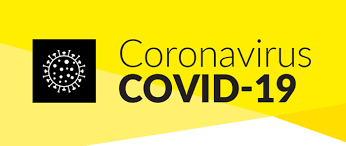 Sonraíonn Plean Freagartha COVID-19 na beartais agus na cleachtais atá riachtanach d’fhostaithe BOO Bhaile Átha Cliath agus Dun Laoghaire (DDLETB) chun freastal ar an Prótacal um Filleadh ar an Obair go Sábháilte, Return to Work Safely Protocol’ , de chuid an rialtais agus chun cosc a chuir ar scaipeadh COVID-19 in ár n-ionaid oibre.Soláthraíonn an plean forbhreathnú ar phríomhréimsí nach mór do BOOACDL a mheas chun comhlíonadh an phrótacail a chinntiú agus chun an riosca d’fhostaithe, d’fhoghlaimeoirí agus do dhaoine eile a íoslaghdú.Is gá  d’ár scoileanna, ionaid oideachais agus oifigí uile plean a fhorbairt agus cuideoidh úsáid na treoracha agus na seicliostaí gaolmhara leis seo.Teastaíonn tiomantas láidir ón mbainistíocht, ó fhostaithe agus ó fhoghlaimeoirí sa phlean seo.Is é sláinte agus sábháilteacht gach duine ár dtosaíocht sa phlean seo. Teastaíonn tacaíocht gach duine uainn inár ngníomhartha chun é seo a bhaint amach.Is doiciméad oibre beo é an plean agus ba cheart é a athbhreithniú ar bhonn leanúnach agus a leasú chun treoir nua ó www.Gov.ie,   www.hse.ie,   www.hsa.ie,   www.etbi.ie,   www.des.ie .  De réir Chéim 3 den mhapa bóthair athbhreithnithe ba cheart go leanfadh baill foirne ag obair ón mbaile nuair is féidir.  Ba chóir clúdaigh aghaidhe a chaitheamh ar iompar poiblí, i siopaí agus in áiteanna ina bhfuil sé deacair fadú sóisialta a choinneáil.		Ráiteas Beartais COVID 19Tugann beartas BOOACDL COVID-19 breac-chuntas ar ár dtiomantas mar fhostóir an plean a chur i bhfeidhm agus cuidiú le scaipeadh an víris a chosc.  Tá an beartas sínithe agus dátaithe ag an bPríomhoifigeach Feidhmiúcháin agus tugtar aird ár bhfostaithe, na bhfoghlaimeoirí agus daoine eile air.Teastaíonn tiomantas láidir ón mbainistíocht, ó fhostaithe agus ó fhoghlaimeoirí sa phlean. Ba chóir go mbeadh sláinte agus sábháilteacht gach duine mar phríomhchúram againn. Teastaíonn tacaíocht gach duine uainn inár ngníomh chun é seo a bhaint amach.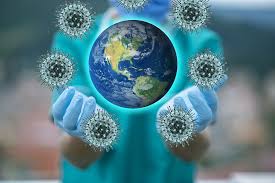 TreoirlínteScóipBaineann an doiciméad seo le gach suíomh BOOACDL.  Is gá do gach scoil, ionad oideachais agus oifig leagan oibre den doiciméad seo a fhorbairt ina mbeidh faisnéis a bhaineann go sonrach lena suíomh. Sa chás ina bhfuil baill foirne ag obair ó áitribh nach BOOACDL iad, iarrtar ort tagairt a dhéanamh do ráiteas beartais agus treoirlínte BOOACDL agus don phlean Freagartha Covid-19 a d’ullmhaigh bainistíocht an ionaid ina bhfuil tú lonnaithe. Má tá aon imní ort nó má theastaíonn eolas nó tacaíocht bhreise uait déan teagmháil le do bhainisteoir líne BOOACDL.Foireann Bainistíochta Suímh Covid-19 (FBC) Is iad Ceannairi FBC don suíomh seo ná;  Is é ról an FBC monatóireacht a dhéanamh ar ghníomhaíochtaí laethúla chun a chinntiú go bhfuil rialacha maidir le fad sóisialta agus sláinteachas á choinneáil chun sláinte na bhfostaithe / na bhfoghlaimeoirí a chosaint agus scaipeadh an víris COVID-19 a laghdú.Ní hé an FBC amháin atá freagrach as comhlíonadh an riail um fhadú sóisialta agus dea-shláinteachas a chinntiú. Caithfidh gach fostaí tacú lena ról.Dualgais réamhghníomhacha an FBC ó lá go lá• Monatóireacht a dhéanamh ar chomhlíonadh le treoir maidir le srianadh shóisialta. Coinnigh log de mhonatóireacht rialta ar rialuithe COVID-19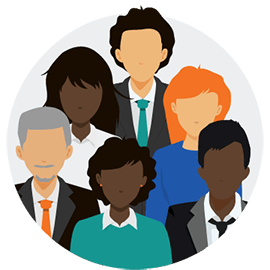  A chinntiú go bhfuil dóthain comharthaíochta suas chun dáta curtha suas chun oideachas a chur ar gach fostaí / foghlaimeoir / cuairteoir faoi na rialuithe COVID-19 atá i bhfeidhm.• Dea-chleachtais sláinteachais a chur chun cinn agus a oiliúint do gach fostaí / foghlaimeoir.• A chinntiú go ndéantar glanadh a dhóthain ar áiseanna leasa, ráillí láimhe, hanla  doirse srl.• A chinntiú go ndéantar glantóirí leachta / gallúnach a athlánú de réir mar is gá • A chinntiú go bhfuil fostaithe / foghlaimeoirí ag cloí le sceidil ama sosa tuislithe agus le huimhreacha teorannta sa cheaintín / seomra foirne.A chinntiú go bhfuil fostaithe ar an eolas faoin treoirlíne um fhadú sóisialta.Aon neamhchomhlíonadh a thuairisciú don bhainistíocht agus a chinntiú go dtugtar aghaidh orthu.  Coinnigh suas chun dáta ar threoirlínte FSS.Ionadaí Oibrí Ceannais COVID-19  Ceapfaidh gach láthair Ionadaí OibríCeannais amháin ar a laghad a mbeidh sé de chúram air/urthi a chinntiú go gcloítear go docht daingean le bearta COVID-19 ina n-áit oibre agusan bhainistíocht a chuir ar an eolas maidir le haon imní COVID-19 a ardaíonn fostaithe. Caithfidh an duine / na daoine a ghlacann an ról an traenáil riachtanach a fháil.  Beidh teagmháil rialta ag an mbainistíocht lena n-ionadaí oibrithe faoi na bearta atá á gcur i bhfeidhm chun aghaidh a thabhairt ar an risíocht cheirde ar COVID-19 san ionad oibre.Oibreoidh ionadaithe bainistíochta agus oibrithe le chéile chun a chinntiú go gcloítear go hiomlán leis na gníomhartha go léir i bprótacail COVID-19 d’fhonn a chinntiú go gcuirfear COVID-19 faoi chois san ionad oibre.  Is é/iad an Ionadaí Oibre Ceannais don suíomh seo ná Rialú agus Oibriú Rochtana Scoile / Oideachais / Oifige Ag taisteal chun/ón áit oibre Ba chóir d’fhostaithe taisteal chun oibre ina n-aonar ag úsáid a gcuid iompair féin. Ba cheart do bhainistíocht suímh na rudaí seo a leanas a mheas:Socruithe páirceála do ghluaisteáin / rothair bhreise Áiseanna glantacháin láimhe a sholáthar ag na bealaí isteach agus amach.Conas a rachadh duine tinn abhaileRialú Cead IsteachSna cúinsí speisialta seo déanfar na hathruithe seo a leanas ar an mbealach a rachaidh foghlaimeoirí,  foireann agus cuairteoirí chuig an scoil / ionad / oifig. Uaireanta tosaithe tuislithe ar maidin, am lóin / caife agus amanna críochnaithe nuair is féidir Cuirfear srian ar chuairteoirí ar an scoil / ionad / oifig, nuair is féidir, i bhfeidhm. Sa chás go bhfuil gá le chuairteoirí criticiúla gnó a bheith i láthair, beidh próiseas rochtana rialaithe i bhfeidhm lena n-áirítear: cuairteanna trí choinne amháincloí le próisis sláintíochtasonraí teagmhála pearsanta iomlána curtha ar fáil chun cabhrú le rianú teagmhála (e.g. uimhir theileafóin, an áit dheireanach ar tugadh cuairt air)(Ceistneoir Cuairteoir / Conraitheoir Covid-19  belowthíos)o cloí le nósanna imeachta agus prótacail scoile / lárionaid / oifige. Tá Conraitheoirí Foirgníochta / Tógála faoi cheangal ag treoirlínte an CIF agus ba cheart go léireoidís go bhfuil an chúrsa CIF críochnaithe ar GoContractor C19 Induction (Mobile App)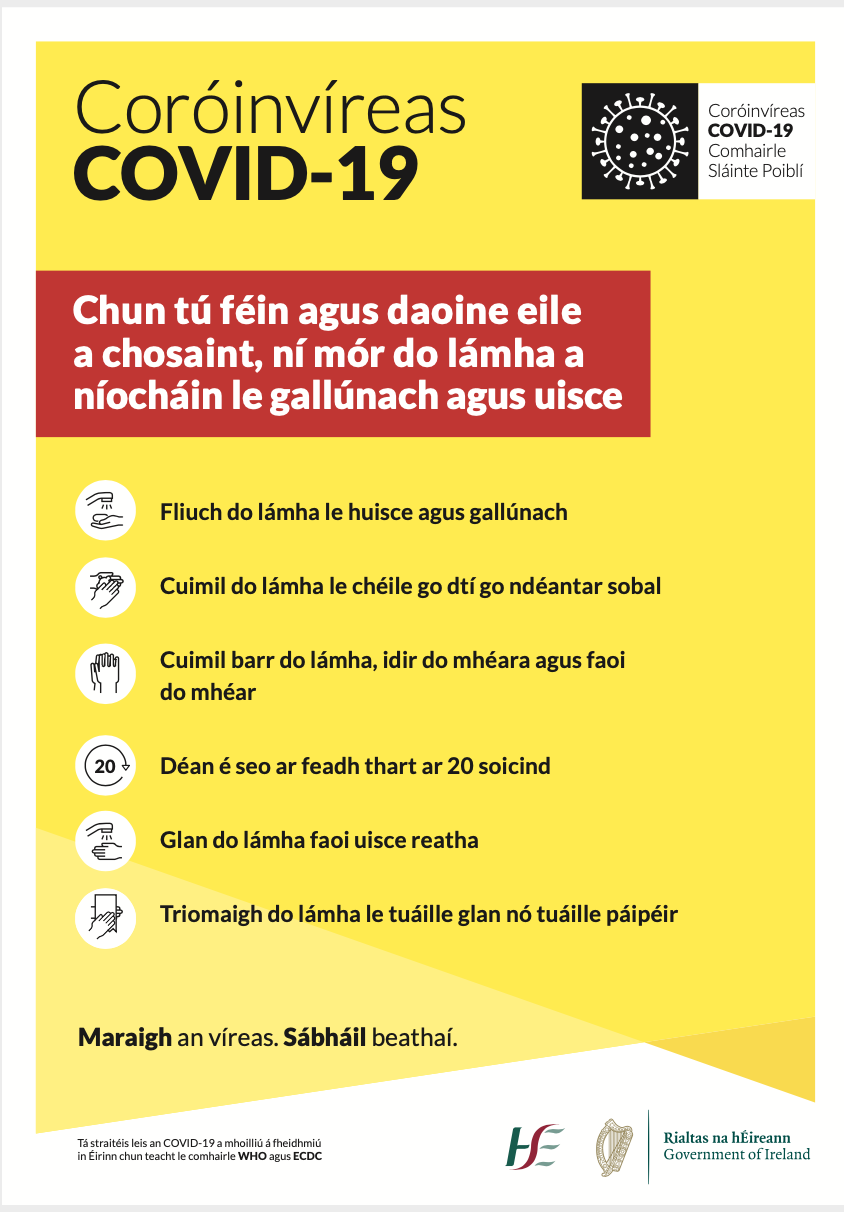 Áiseanna Sláintíochta agus Níocháin Láimhe Cuirfear níocháin láimhe, lena n-áirítear uisce te agus gallúnach, agus áiseanna sláintíochta ar fáil in áiteanna in aice leis na pointí iontrála agus imeachta ón láthair. Soláthrófar stáisiúin sláintíochta láimhe frithbhaictéireach.Déanfaidh an fhoireann cothabhála na háiseanna níocháin láimhe agus sláintíochta a sheiceáil go laethúil.Ionduchtú / Taithíocht COVID-19 Caithfidh gach ball foirne atá ag filleadh ar obair agus gach ball foirne nua ionduchtú COVID-19 ar líne an BOO a chomhlánú. Gheobhaidh gach ball foirne a chríochnaíonn an ionduchtú litir dearbhaithe dhigitigh.Comharthaíocht agus FógraíCuirfear na póstaeir agus an chomharthaíocht seo a leanas ar fáil ar fud na háite sa suíomh:Scaradh Sóisialta(De réir treoirlínte reatha)Is é Scaradh Sóisialta, an téarma a úsáidtear anois le cur síos a dhéanamh ar dhaoine a choinneáil amach óna chéile, an chosaint chriticiúl i gcoinne scaipeadh an víreas COVID-19.  Tá na bearta seo a leanas tógtha ag an suíomh chun tionchar a imirt ar fhadú sóisialta:Foireann Bainistíocht Aitiúl COVID-19 ceaptha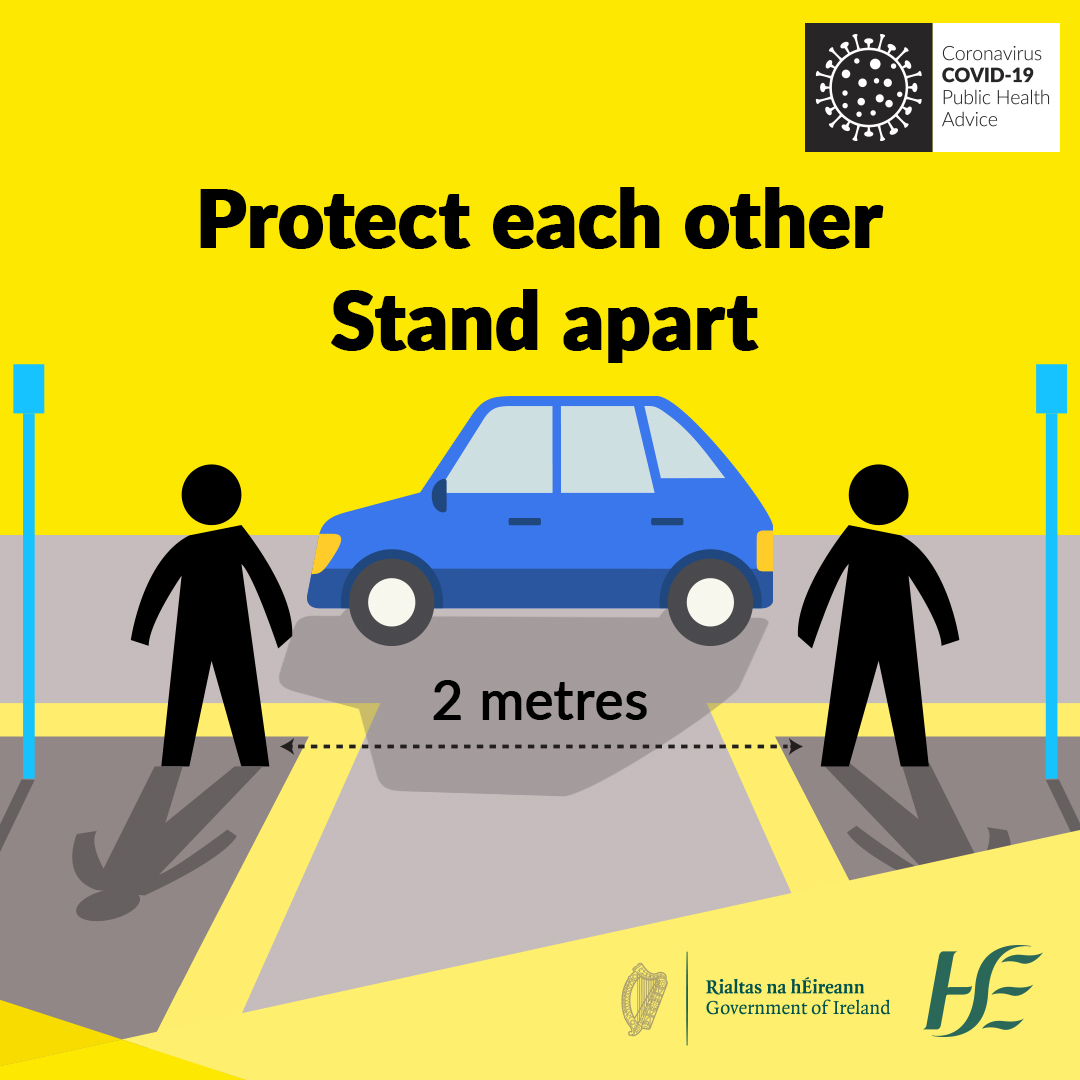 Comharthaíocht suiteáilte chun 2 mhéadar a choinneáil óna chéile.Monatóireacht ag tarlú ón bhFoireann Bainistíochta COVID agus an Bhainistíocht Shinsir.Spreagtar gach oibrí chun obair ón mbaile nuair is féidir.Cathaoireacha breise bainte as na seomraí foirne / ceaintíní.Uimhreacha srianta ceadaithe i mbloic leithris.Córas coisithe aon-bhealach curtha i bhfeidhm timpeall an fhoirgnimh / an ionaid.• Córas coisithe aon-bhealach curtha i bhfeidhm timpeall an fhoirgnimh / an ionaid.• Tá líon na foirne san oifig á gcoinneáil chomh híseal agus is féidir.Clár GlantacháinDéanann an fhoireann cothabhála glanadh ar na réigiún comónta.  Sna cúinsí speisialta seo díreoidh an fhoireann cothabhála ar ráillí láimhe / balustráid / hanlaí dorais.  Beifear ag súil go nglacfaidh daoine aonair ról gníomhach i gcoinneáil a n-áiteanna oibre glan agus a chinntiú go nglanann siad trealamh agus binsí oibre sula dtosaíonn siad ag obair / ag deireadh an lae oibre.Prótacal Glantacháin – Iar-imeachtMá tharlaíonn teagmhas COVID-19, d’fhéadfadh go mbeadh glanadh ar leith ag teastáil ó cheantair.  D’fhéadfadh conairí ginearálta, áiteanna oifige, seomraí ranga, áiseanna ceaintín, an seomra aonrúcháin nó seomraí ranga, oifigí nó limistéir oibre ar leith a bheith san áireamh sna ceantair seo.Leanfaidh an glanadh an treoir a sholáthraíonn FSS / Údarás Sláinte agus Sábháilteachta (HSA). Nuair is féidir, beidh codanna de shuíomhanna scoite amach go daingean ar feadh 72 uair an chloig, tar éis an ama seo beidh laghdú mór tagtha ar mhéid an éillithe víris, agus is féidir é a ghlanadh mar is gnáth le gnáththáirgí glantacháin.Déanfaidh bainistíocht shinsearach na scoile / an ionaid agus an FBC cinnte go bhfuil méid agus cineál an ghlantacháin nuair a fhionnfar sonraí gach imeachta ach mar ullmhacht do threoracha chun na próisis ghlantacháin sin a chur i bhfeidhm tá na socruithe atá mionsonraithe sna táblaí thíos déanta:Rialú SeachadtaTá riosca ar leith ag baint le pearsanra seachadta agus iad ag taisteal idir go leor áiteanna. I measc na mbeart sonrach chun an riosca seo a rialú tá:A chinntiú go gcuireann gach idirbheart seachadta fadú fisiceach i bhfeidhm.A chinntiú go ndéantar gach seachadadh a phleanáil le hamanna leithdháilte le haghaidh seachadtaí / bailiúcháin / coinne.  Socruithe a dhéanamh chun glacadh le seachadadh gan pháipéar agus admhálacha le soláthraithe.          • 	A chinntiú go bhfuil socruithe sláintíochta iomchuí ag pointí isteach agus amach.Ullmhacht CásGníomh LáithreachMá bhíonn duine tinn ag an obair, ba chóir iad a threorú i dtreo seomra leithlisithe tiomnaithe atá ullmhaithe agus réidh le haghaidh imeachta den sórt sin.  Ba chóir go leanfadh aon duine a dteastaíonn uaidh tacú leis an duine tinn an treoir láithreach seo a leanasBa chóir an duine tinn a choinneáil 2 mhéadar ar a laghad ó dhaoine eile• Tabhair comhairle dóibh a mbéal agus a srón a chlúdach le ciarsúr indiúscartha nuair a bhíonn siad ag casacht nó ag sraothartach agus an ciarsúr a chur sa bhosca bruscair láithreach.  Cuir comhairle orthu gan lámh a chuir ar aon rud agus ná déan  teagmháil le haon rud a mbíonn baint acu leisTabhair masc aghaidh dóibh le caitheamh Déan iad a thionlachan, ag achar sábháilte, chuig an seomra leithlisithe leithdháilte - áit ar féidir iad a aonrú taobh thiar de dhoras dúntaIarr orthu fuinneog a oscailt chun an seomra a aeráilA mhéid is féidir, déan iarracht a aithint cé leis a raibh an duine aonair i dteagmháil agus cá raibh siad san am ó shroich siad an láthair, déan machnamh freisin ar aon áit nach raibh siad.  Cuideoidh sé seo le cinneadh a dhéanamh ar na ceantair a d’fhéadfadh ghlanadh a bheith ag teastáil, mar shampla i bhfoirgneamh dhá úrlár b’fhéidir go mbeifí in ann a chinneadh nach raibh an duine aonair ar an dara hurlárMás gá dóibh dul chuig an seomra folctha, ba chóir dóibh seomra folctha ar leith a úsáid má tá sé ar fáil. Níor chóir go n-úsáidfeadh aon duine eile an seomra folctha sin go dtí go mbeidh an glanadh cuí socraithe• Má tá fiabhras / casacht / fliú tinn ar an duine ach gan aon chiapadh air, ba chóir comhairle a thabhairt dóibh dul abhaile, níor chóir dóibh iompar poiblí a úsáid agus ba chóir comhairle a thabhairt dóibh iad féin a leithlisiú agus glaoch ar a ndochtúir teaghlaigh Má tá an cuma air go bhfuil an duine an-tinn nó má tá aon deacracht análaithe aige, iarr ar an duine Céad Cabhrach cúnamh  a thabhairt agus déan teagmháil leis na seirbhísí éigeandálaA chinntiú go bhfuil TCP cuí ag an gduine Céad Cabhrach ainmnithe lena n-áirítear masc aghaidh agus lámhainní míochaine / máinliachta Nuair a fhágfaidh an duine an láthair caithfear an seomra aonrúcháin agus aon seomra folctha a úsáidtear a ghlanadh de réir na treorach i Roinn 8.• Caithfear an ócáid ​​a thuairisciú a luaithe is féidir don FBC, POF / Stiúrthóir / ADSocruithe don Seomra AonrúcháinChun a chinntiú gur féidir imeacht COVID-19 a bhainistiú go cuí, is gá seomra aonrúcháin a shocrú.  [Go hidéalach, ba cheart go mbeadh fuinneog sa seomra seo is féidir a oscailt le haghaidh aerála agus ba chóir go mbeadh sé suite in aice le leithreas agus ba chóir go mbeadh sé suite chomh gar agus is féidir do limistéar scoir an fhoirgnimh.].  Tá bosca bruscair ar féidir a dhúnadh, ciarsúir, maisc aghaidhe agus táirge sláintíochta láimhe alcóil-bhunaithe sa seomra. Tá sé aitheanta go soiléir le comharthaíocht agus ní úsáidtear é le haghaidh gnó ar bith eile.Tá na Seromraí Aonrúcháin suite sna láthair thíosluaite:Plean Gníomhaíochta i gcás Dúnadh Cuid nó Suíomh IomlánMá thagann cás amhrasta nó dearbhaithe chun cinn agus má chinneann an POF i gcomhairle le FSS / Príomhoide / Bainisteoir agus FBC áitiúil go gcaithfear an scoil / ionad / oifig a dhúnadh go páirteach,is gá  seicliosta 1 nótaí treorach ba chóir a úsáid chun a fhíorú go bhfuil na réimsí den scoil / ionad / oifig dúnta go sábháilte agus go héifeachtach.Plean Gníomhaíochta chun Suíomh Dúnta i bPáirt nó go hiomlán Dúnta a AthmhúnlúNuair a bheidh an clár glantacháin comhaontaithe i gcuid 8 curtha i gcrích is féidir leis an scoil / ionad aisiompú an phróisis dhúnadh a thionscnamh.  Is gá  seiclista 1 -nótaí treorach ( notes) a úsáid le cinntiú gur féidir an cuid don scoil/ionad a áthoscailt go sábháilte agus go héifeachtach.Diúscairt DrámhaolaMá tharlaíonn teagmhas COVID-19, ginfear dramhaíl tríd an bpróiseas glantacháin. Caithfear an dramhaíl seo a láimhseáil agus a dhiúscairt go cúramach. Áirítear leis seo éadach agus ciarsúir indiúscartha.  Ba cheart caitheamh leis an dramhaíl go léir a eascraíonn as teagmhas COVID-19 lena n-áirítear dramhaíl ó oibríocht ghlantacháin tar éis imeachta de réir mar a shonraítear thíos:Ba chóir an dramhaíl a chur i mála bruscair phlaisteach agus a cheangal nuair atá sí lánBa chóir grabálaí ábhair a úsáid chun ábhar a láimhseáil agus ba cheart go n-áireofaí TCP dóibh siúd a bhíonn ag láimhseáil na dramhaíola lámhainní diúscartha foriomlán, lámhainní máinliachta / míochaine agus masc aghaidh Ba chóir an mála plaisteach a chur ansin sa dara mála bruscair agus é a cheangal• Ba chóir é a chur in áit oiriúnach agus slán (sínithe go hoiriúnach) agus é a mharcáil le haghaidh stórála go dtí go mbeidh torthaí tástála an duine aonair ar eolas, ba cheart an dáta agus an t-am a stóráladh é a chur leis agus an dáta agus an t-am ar féidir é a scaoileadh lena dhiúscairt a chur leis san Fhoirm “Gan a scaoileadh saor lena dhiúscairt go dtí uu:nn   on   ll.mm.bbbb’Níor chóir é a stóráil i limistéir dramhaíola comhchoiteanna go dtí go mbeidh torthaí tástála diúltacha ar eolas, nó go bhfuil an dramhaíl stóráilte ar feadh 72 uair an chloig ar a laghad. má bhíonn tástálacha dearfacha ag an duine aonair, déan é a stóráil ar feadh 72 uair an chloig ar a laghad agus ansin cuir isteach leis an ngnáthdhramhaíl• 	mura ndéantar tástáil ar an duine aonair ba chóir é a stóráil ar feadh 72 uair an chloig ar a laghad agus ansin é a chur isteach leis an ngnáthdhramhaílMura bhfuil sé oiriúnach stóráil ar feadh 72 uair an chloig ar a laghad, déan d’údarás áitiúil bailithe dramhaíola bailiú mar dhramhaíl thógálach Chatagóir B má bhailíonn siad do dhramhaíl faoi láthair nó ar shlí eile ag sainchonraitheoir dramhaíola cliniciúla.Rinneadh na socruithe seo a leanas ag an scoil / ionad seo chun dramhaíl a bhainistiú a d'eascair as imeacht COVID-19:Ábhair agus Trealamh COVID-19 Chun a chinntiú go bhfuil gach láthair ullmhaithe a dhóthain chun na bearta coisctheacha agus na bearta freagartha atá mionsonraithe sa phlean seo a úsáid, ba cheart suíomh oiriúnach stórais a bhunú agus é seo a stocáil le hábhair agus le trealamh ionas go mbeidh siad ar fáil go héasca más gá.  Sa tábla thíos tugtar sonraí faoi shuíomh an stóir agus na stoic a choinneofar:Bainistíocht CásSa chás go bhfuil fostaí ina chás amhrasta / dearbhaithe de COVID-19 nó ina “dhlúth-theagmháil” aitheanta le cás dearbhaithe nó amhrasta, caithfear an prótacal seo a leanúint chun a chinntiú go bhfuil sé oiriúnach filleadh ar an obair trí fhéin- dearbhú.Ba cheart Folláine don Obair a mheas ó dhá pheirspictíocht:a)	An bhfuil a dtinneas ina riosca don duine féin agus é ag comhlíonadh a dhualgas?b)	An bhfuil a dtinneas ina mbaol do dhaoine aonair eile san ionad oibre?Ba chóir na céimeanna seo a leanas a leanúint, de réir na comhairle reatha maidir le sláinte poiblí in Éirinn:Ní mór d’aon fhostaí a bhfuil comharthaí air atá comhsheasmhach le COVID-19 fanacht amach ón obair, iad féin a leithlisiú agus teagmháil a dhéanamh lena ndochtúir teaghlaigh ar an bhfón mar chuid den phróiseas tríáise.Caithfidh siad fógra a thabhairt dá mbainisteoir líne / AD freisin.Aicmeofar duine mar chás amhrasta nó dearbhaithe, bunaithe ar chinneadh FSS tástáil / toradh na tástála a dhéanamh.Déanfaidh FSS teagmháil le duine ar eol dó a bheith i ndlúth-theagmháil le cás dearbhaithe nó amhrasta trína phróiseas rianaithe teagmhála. Ní mór do dhuine filleadh ar an obair ach amháin má mheastar go bhfuil sé oiriúnach déanamh amhlaidh agus ar fhormheas a gcomhairleora míochaine agus tar éis comhordú a dhéanamh lena bhainisteoir líne / AD.Nuair a bhíonn duine saor ó shíomptóim agus nuair a mheastar go bhfuil sé dó/di  oiriúnach filleadh ar an obair, is iad na príomhchritéir:14 lá ó rinne siad “dlúth-theagmháil” dheireanach le cás dearbhaithe / amhrasta agus nár  fhorbair siad comharthaí san am sin, nó14 lá ó thosaigh a gcuid comharthaí agus 5 lá ó tháinig an fiabhras deireanach orthu (teocht ard), nóChuir dochtúir teaghlaigh / soláthróir cúram sláinte comhairle orthu filleadh ar an obair.Ba cheart don Bhainisteoir Líne / AD na critéir ábhartha thuas a dhearbhú i scríbhinn leis an duine aonair.Caithfidh an Duine Aonair a n-oiriúnacht don obair a dhearbhú mura bhfuil teastas oiriúnachta don obair aige óna dhochtúir teaghlaigh / soláthróir cúram sláinte. Admhaítear é seo nach bhfuil sé de chumas ag Dochtúirí Teaghlaigh teastais um fhilleadh ar obair a eisiúint faoi láthair.b) Sainmhíníonn FSS dlúth-theagmháil mar chaitheamh níos mó ná 15 nóiméad teagmháil duine le duine laistigh de 2 mhéadar ó dhuine ionfhabhtaithe / ina chónaí sa teach céanna nó i gcóiríocht roinnte le duine atá ionfhabhtaithe. [Níl anseo ach treoir].Treoir do Fhreagróirí GarchabhrachDéanann COVID-19 ionfhabhtú ar dhaoine trí theagmháil leis na scannáin  múcasacha. Caithfidh Freagróirí Garchabhrach smaoineamh orthu seo mar an béal, an srón agus na súile. Ní ionfhabhtaíonn sé tríd an gcraiceann.Is í an ghné is mó den riosca do Fhreagróir Garchabhrach an víreas a aistriú chuig na scannáin múcasacha trí theagmháil le lámha éillithe (lena n-áirítear lámha gléige éillithe) leis na súile, an srón nó an béal.Is iad na príomh-idirghabhálacha chun an riosca seo a bhainistiú ná éilliú láimhe a íoslaghdú, gan teagmháil a dhéanamh le d’aghaidh agus do lámha a ghlanadh go minic le gallúnach agus uisce nó glóthach láimhe alcól-bhunaithe.Tá riosca suntasach ann freisin go n-aistreofar an víreas go díreach chuig scannáin múcasacha trí tharchur braoiníní, is é sin, trí thionchar díreach braoiníní víreas tógálach níos mó a ghintear ó chonair riospráide an duine ag tuirlingt go díreach i do shúile, do shrón nó do bhéal. Déantar an riosca seo a bhainistiú trí TCP iomchuí (scáthlán, masc agus cosaint súl a úsáid) agus trí masc a sholáthar don duine tinn a shrón agus a bhéal a chlúdach agus é ag casacht nó ag sraothartach (sláinteachas riospráide agus béasaíocht casachta).• Más féidir leat, mar Fhreagróir Garchabhrach, dlúth-theagmháil a sheachaint le duine a bhféadfadh leibhéal éigin garchabhrach a bheith ag teastáil uaidh, déan é sin. Ní bheifear in ann é seo a dhéanamh, ar ndóigh, má bhíonn ort bearta tarrthála éigeandála a sholáthar mar eachtra gabhála cairdiach, taom croí, tachtadh, stróc.• Ba chóir go mbeadh freagróirí Garchabhrach eolach ar na hairíonna de COVID-19, de réir na grafacha thíos. Beidh ort “measúnú riosca dinimiciúil” a dhéanamh bunaithe ar an gcás a chuirtear os do chomhair.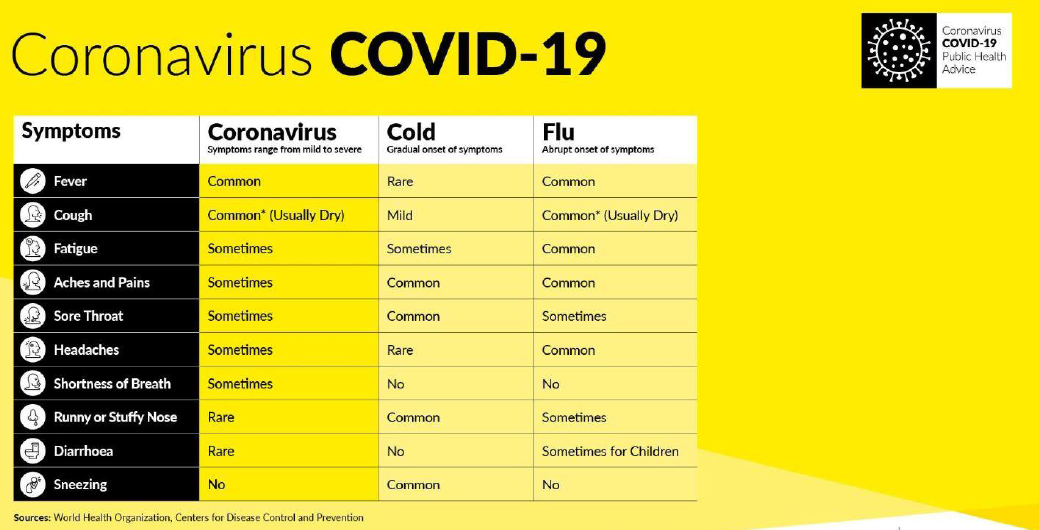 Príomhbhearta RialaitheRéamhchúraimí caighdeánacha rialaithe ionfhabhtaithe le cur i bhfeidhm agus tú ag freagairt d’aon eachtra garchabhrach san ionad oibre. Caithfear níocháin láimhe le huisce te agus gallúnach nó glóthach láimhe alcól-bhunaithe a dhéanamh roimh agus tar éis aon chóireáil garchabhrach a sholáthar.Ba chóir caitheamh le haon duine a bhfuil comharthaí air atá comhsheasmhach le COVID-19 mar chás amhrasta.I gcásanna den sórt sin, bog duine aonair go dtí an seomra aonrúcháin chun an riosca ionfhabhtaithe do dhaoine eile a íoslaghdú.Níor chóir ach Freagróir Garchabhrach amháin chun tacaíocht / cóireáil a sholáthar, nuair is féidir.• Ba chóir do Fhreagróirí Garchabhrach TCP breise (cosaint súl iata agus masc FFP3 má tá sé ar fáil) a chaitheamh agus iad ag freagairt do gach eachtra garchabhrach nuair nach féidir teagmháil dhlúth a sheachaint. Cuir masc ar fáil freisin le tabhairt do dhuine i gcás go bhfuil siad ag taispeáint comharthaí atá comhsheasmhach le COVID-19 chun scaipeadh braoiníní a theorannú.• Má tá amhras ort go bhfuil stad cairdiach ag duine, ná héist ná mothaigh análaithe trí do chluas agus do ghrua a chur gar do bhéal an duine. Má tá aon amhras ort faoi stad chairdiach a dhearbhú, is é an gníomh réamhshocraithe ná comhbhrúite uchta a thosú go dtí go dtiocfaidh cabhair. Chun an pointe a athrá, níor cheart go mbeadh ach ACS comhbhrúite ag duine atá faoi stad chairdiach.• Daoine le mionghortuithe (ciorruithe, scríobaigh, mion-dónna) - nuair is féidir, ba chóir do Fhreagróir Garchabhrach dlúth-theagmháil a sheachaint agus comhairle a thabhairt don pháirtí gortaithe cad iad na céimeanna atá le glacadh chun a ngortú a chóireáil.• Níor chóir aon trealamh in-athúsáidte a thabhairt ar ais chun seirbhíse gan é a ghlanadh / a dhíghalrú go cuíRiachtanais TCPCaithfidh an TCP seo a leanas a bheith ar fáil chun freagairt d’eachtraí garchabhrach: Lámhainní indiúscartha (nítríle / laitéis)Mascanna FFP3/FFP2 go hidéalach Naprúin phlaisteacha indiúscartha Cosaint súl dúntaCaithfidh an Freagróir Garchabhrach a chinntiú go gclúdaíonn an masc an béal agus an srón agus go bhfuil sé feistithe i gceart chun séala leordhóthanach a chruthú don duine.Tar éis cóireála garchabhrach, ba cheart TCP indiúscartha agus aon dramhaíl a dhiúscairt go cuí agus TCP in-athúsáidte a ghlanadh / a dhíghalrú go hiomlán.Nigh na lámha go maith le huisce te agus le gallúnach sula gcuireann tú TCP ort agus tar éis duit é a thógáil amach.Déan an stoc FBC  a athlánú de réir mar is cuí. Déan teagmháil leis an bainistíocht ionad scoile / FBC  lena chinntiú go réitítear aon fhadhbanna le TCP garchabhrach ar bhealach chomh tapaidh agus is féidir.Measúnú Riosca This plan has been informed through a risk assessment process.  A copy of the general risk assessment checklists is included in Seicloista 1.CumarsáidCinnteoidh CMT na scoile / an ionaid / na hoifige go gcuirfear ábhar an phlean seo in iúl go soiléir dóibh siúd go léir a éilítear chun a fhorálacha a chuir I bhfeidhm.Déanfar monatóireacht rialta ar chur i bhfeidhm na nósanna imeachta sa doiciméad seo trí liostaí seiceála Covid-19 a úsáid.Dul Siar agus AthbhreithniúDéanfaidh bainistíocht shinsearach BOOACDL agus FBCanna scoile / ionaid athbhreithniú ar an bplean seo ar bhonn rialta mar fhreagairt ar (a) treoir ón Rialtas agus FSS agus(b) tar éis aon imeachta COVID-19 lena chinntiú go bhfanfaidh sé éifeachtach agus iomchuí.Plean Filleadh ar an Áit Oibre –SeicliostaíLeagtar amach i bPlean Freagartha COVID-19 bearta rialaithe a cuireadh i bhfeidhm chun an riosca go scaipfear COVID-19 a laghdú agus tacaíonn na seicliostaí seo a leanas leo Seicliosta 1 - 	Pleanáil agus Ullmhúcháin	Bearta Rialaithe chun Ionfhabhtú a Chosc	Ionduchtú COVID 19 Ag Déileáil le Cás Amhrasta de COVID-19Glanadh agus DíghalrúSeicliosta 2 - 	Ról agus Freagrachtaí na bhFostaitheSeicliosta 3	Ionadaí / Ionadaithe OibritheCeistneoir Cuairteoir/ ConraitheoirNí mór do gach cuairteoir agus conraitheoir chuig aon láthair BOOACDL an Ceistneoir Cuairteora / Conraitheora a chomhlánú sula gceadaítear dó dul isteach ar an suíomh.Seicliosta 1: Nótaí TreorachSeicliosta 2: Nótaí TreorachSeicliosta 3: Nótaí TreorachFoirm Réamhfhillteach ar an Ionad OibreTabhair faoi deara an méid seo a leanas agus an fhoirm seo á comhlánú agat: Caithfidh gach ball foirne atá ag pleanáil freastal ar aon áitreabh DDLETB ón Luan 18 Bealtaine 2020 ar aghaidh an fhoirm seo a chomhlánú.2.	 Ní gá an fhoirm seo a chomhlánú ach uair amháin, mura rud é: -a. Athraíonn do chúinsíb. Leasaítear an fhoirm i bhfianaise comhairle bhreise ón Roinn Sláinte / Rialtais3.Caithfear gach ceist a fhreagairt, seolfar foirmeacha neamhiomlána ar ais4. Ní mór an fhoirm a chomhlánú agus a sheoladh ar ais chuig do bhainisteoir líne / príomhoide 3 lá roimh aon fhilleadh beartaithe ar an ionad oibreChun rochtain leanúnach a fháil ar áitribh, caithfidh tú idirchaidreamh díreach a dhéanamh le do bhainisteoir líne / príomhoide chun cead a lorg le haghaidh na dátaí / tráthanna agus cuspóra shonracha. Ní bheidh aon rochtain ar áitribh gan an ceadú seoMá tá aon cheist agat agus an fhoirm seo á comhlánú agat, déan teagmháil le do bhainisteoir líne / príomhoide le do thoilGo raibh maith agat.Ainm an Fhostaí:  	
 Uimhir theagmhála:	
Seoladh ríomhphoist oifigiúil an fhostaí:  	
Suíomh an ionad oibre:	
 Bainisteoir / Príomhoide Líne san Áit Oibre:	
Dáta filleadh ar an ionaid oibre (Nóta 3 lá de dhíth ar fhógra):	
7. Freagair na ceisteanna seo a leanas.* Má thugann tú freagra dearfach ar aon cheann de na ceisteanna seo, molaimid go láidir duit comhairle leighis a lorg sula bhfillfidh tú ar an ionad oibreD'aithin an Roinn Sláinte daoine atá i gcatagóir leochaileach nó "i mbaol". Deimhnigh le do thoil má tá tú sa chatagóir seo, ar chuir dochtúir comhairle ort cocún a dhéanamh ag an am seo nó má tá ball teaghlaigh agat atá sa chatagóir seo☐ Tá ☐ Níl8. Má thug tú freagra dearfach ar cheist 8, deimhnigh le do thoil, sula gcomhlánaíonn tú an fhoirm seo, go ndearna tú do bhainisteoir líne / príomhoide a chur ar an eolas agus go bhfuil na socruithe riachtanacha i bhfeidhm chun tacú leat agus tú i láthair san ionad oibre                                                                               ☐ Tá ☐ Níl Cuir tic le do thoil chun do chomhaontú leis an méid seo a leanas a dhearbhúDo phríobháideachtCeanglaítear ar an bhfaisnéis a iarrtar ar an bhfoirm seo cloí lenár n-oibleagáid dhlíthiúil sláinte ár bhfoireann a chosaint agus áit shábháilte oibre a choinneáil, agus ar mhaithe le leasanna suntasacha an phobail na srianta reatha a chomhlíonadh chun an riosca do shláinte an phobail a íoslaghdú. Úsáidfidh do bhainisteoir líne / príomhoide díreach agus bainistíocht DDLETB an fhaisnéis faoi rún daingean mar is cuí agus de réir na n-oibleagáidí thuas. Coinneofar an fhaisnéis go sábháilte, agus coinneofar í ar feadh an ama is mó is gá, ag brath ar fhad na héigeandála reatha agus na srianta gaolmhara. Beidh sé de cheart agat cóip den fhoirm chomhlánaithe seo a iarraidh chomh fada agus a choinneoimid í, agus má tá aon cheist nó imní ort faoi do chearta príobháideachta, is féidir leat teagmháil a dhéanamh leis an Oifigeach Cosanta Sonraí i DDLETB ag DataProtection@DDLETB.ie Nóta Treorach Ionduchtaithe ÁitiúilCaithfidh gach scoil / ionad / oifig tabhairt faoi chlár ionduchtaithe áitiúil. Ba cheart go mbeadh na nithe seo a leanas san áireamh i gcláir ionduchtaithe áitiúla, ach gan a bheith teoranta dóibh:Meabhrúchán maidir le: -Sláinteachas láimheBéasaíocht casachta / sraothartachScaradh sóisialtaScaip Covid-19Fógraí FaisnéiseSeiceáil suíomh Gréasáin BOOACDLLéarscáil den áit a léiríonn:	Dáileoirí sláintíochtaTCP a stóráilCóras aon bhealach, má tá sé i bhfeidhmSeomraí leithliseGarchabhairSainaithin: -Foireann Bainistíochta Áitiúil Covid-19Ionadaí / Ionadaithe Oibrithe Ceannais Covid-19 ÁitiúilComhairle a thabhairt: -	Glanadh, úsáid comhlimistéar, trealamh a roinntÚsáid agus soláthar TCPRochtain shrianta ag cuairteoirí / seachadtaí / conraitheoirí Treoir um Stádas SláinteFéadfaidh sé suas le 14 lá a thógáil chun comharthaí COVID-19 (Coronavirus) a thaispeáint agus d’fhéadfadh siad a bheith cosúil le hairíonna slaghdánl nó fliu. Má tá tú ag fulaingt ó theocht nó ó aon anacair riospráide (m.sh. scornach tinn, casacht, srl) nó má tá tú ag fulaingt ó chaillteanas nó ó athrú ar do chiall boladh nó blas Má bhí aon comharthaí den sórt sin agat le seacht lá anuasMá rinneadh diagnóisiú ort le Covid-19 (go dtí go gcuirtear in iúl duit go bhfuil sé sábháilte déanamh amhlaidh)Má bhí tú lasmuigh d’oileán na hÉireann le 14 lá anuas Má tá tú ag fanacht le torthaí tástála Covid-19• Má tugadh comhairle duit féin a leithlisiúNá bí ag obair ach má tá tú go maith. Is féidir comharthaí Covid-19 a fháil anseo. Má bhraitheann tú tinn ag an obair ag am ar bith / má tá comharthaí Coved 19 á thaispeáint agat, cuir comhairle ar an mbainistíocht láithreach, lean treoirlínte na scoile / an ionaid agus glaoigh ar do dhochtúir teaghlaigh. Tabharfar treoracha breise duit ansin le linn an ghlao.Déan comparáid idir na hairíonna de coronavirus, fliú agus slaghdánNótaí Treorach Sláinteachais Láimhe, Riospráide agus GinearáltaNigh do lámha le gallúnach agus le huisce te go minicMura bhfuil gallúnach agus uisce ar fáil, bain úsáid as sláintitheoir láimhe alcóil-bhunaithe.Déan do  lámha a ní  tar éis duit a bheith sa seomra folctha agus sula dtéann tú i dteagmháil le hanlaí doraisCover all coughs and sneezes with a tissue or the crock of your elbow  Gach ciarsúr a úsáidtear a dhiúscairt ar bhealach oiriúnachGlan agus tú ag dul nuair is féidir leat - déan do dheasc agus dromchlaí eile a mbíonn teagmháil go coitianta leo mar rialuithe trealaimh a scriosadh go rialta. Is féidir wipes antiseptic a fháil ón liosta soláthróirí thuasÚsáid do threalamh féin nuair is féidir agus glan tar éis é a úsáidSeachain teileafóin, trealamh TF, deasca srl ​​a roinnt, mura bhfuil córas sláintíochta i bhfeidhm maidir le trealamh roinnteCuir na ciarsúir uile a úsáidtear i mbosca bruscair• Ná déan teagmháil le d’aghaidh le do lámhaBa chóir dromchlaí oibre, go háirithe dromchlaí roinnte, a scriosadh le sreangáin alcóil nó a leithéid ag deireadh an lae oibre• Déanfaidh an bhainistíocht soláthar do ghlanadh rialta na n-ionad oibre. Mar sin féin, i gceantair a bhfuil rochtain theoranta nó theoranta acu, mar shampla saotharlanna, b’fhéidir go mbeidh ar na háititheoirí córais ghlantacháin a chur i bhfeidhm.Liosta Ábhair		AguisínNaisc ÚsáideachaResources available from Gov.ieRoadmap to reopening society & businessCOVID-19: Posters for Public UseCOVID-19: Information Resources COVID-19: Physical Distancing GraphicsCOVID-19: Guidance on use of face coveringResources available from HAS.iePublic Information BookletCovid-19: HAS Coronavirus Posters & ResourcesTraining ProvidersCOVID-19: Compliance officer Safety Training CourseCodid-19: Infection Control CourseCovid-19: Online TrainingCovid-19: First Aid CourseSainmhínitheFadú Fisiciúil2m ar a laghad a choinneáil idir daoine aonairTeagmhálaí ÓcáideachTeagmháil ghearr nó neamhchoitianta le duine a mhaireann níos lú ná 15 nóiméad, i.e. agus tú ag dul isteach i gconair nó ar an staighreGartheagmháilAg caitheamh níos mó ná 15 nóiméad sa spás céanna le duine eile agus é ag cloí le fad fisiceach agus é ag obairTeagmháil Riosca Níos AirdeNíos mó ná 15 nóiméad a chaitheamh sa spás céanna le duine eile gan fad fisiceach a chur i bhfeidhm agus é ag obairDialann Teagmhála Covid-19Dialann pearsanta i seilbh ball foirne nó taighdeoir ag taifeadadh na n-úinéirí ar ghníomhaíochtaí agus teagmhálacha ar an gcampas; le húsáid chun críocha rianaithe teagmhála i gcás cás dearfach Covid-19 ar an gcampas.Obair Riosca ÍsealPoist agus tascanna nach dteastaíonn dlúth-theagmháil leo nó nach mbíonn i gceist leo ach teagmháil ócáideach le daoine a d’fhéadfadh a bheith ionfhabhtaithe le Covid-19, ach nach eol go bhfuil Covid-19 acu nó a bhfuil amhras fúthu.Obair Riosca InghlacthaPoist agus tascanna a éilíonn dlúth-theagmháil go minic le daoine a d’fhéadfadh a bheith ionfhabhtaithe le Covid-19 go teoiriciúil, ach nach eol go bhfuil Covid-19 acu nó a bhfuil amhras fúthu, agus i gcás ina bhfuil na bearta agus na prionsabail rialaithe riosca a leagtar amach sa doiciméad seo curtha i bhfeidhmTrealamh Cosanta Pearsanta (TCP)Trealamh a úsáidtear chun an duine aonair a chosaint ar rioscaí Covid-19.Oiliúint Ionduchtaithe Covid-19Oiliúint éigeantach nach mór do gach fostaí ar mian leis filleadh ar an ionad oibre a dhéanamh (féach DDLETB.ie).Freagracht PhearsantaTá ról le himirt ag gach duine maidir leis na rioscaí ó Covid-19 san ionad oibre a íoslaghdú, ar mhaithe lena sábháilteacht féin agus sábháilteacht a gcomhghleacaithe. Caithfidh gach duine freagracht a ghlacadh as a chinntiú go nglacann siad céimeanna chun an riosca a íoslaghdú, lena n-áirítear cloí le comhairle reatha ó FSS. I roinnt cásanna, beifear ag súil go nglacfaidh daoine aonair ról gníomhach i gcoinneáil a n-áiteanna oibre glan agus a chinntiú go nglanann siad trealamh agus binsí oibre sula dtosaíonn siad ag obair / ag deireadh an lae oibre.Ag Obair Ón mbaileBa cheart go leanfadh na daoine sin atá in ann obair ón mbaile ag déanamh amhlaidh.Overview of Reopening Phases – Commencing May 18th 2020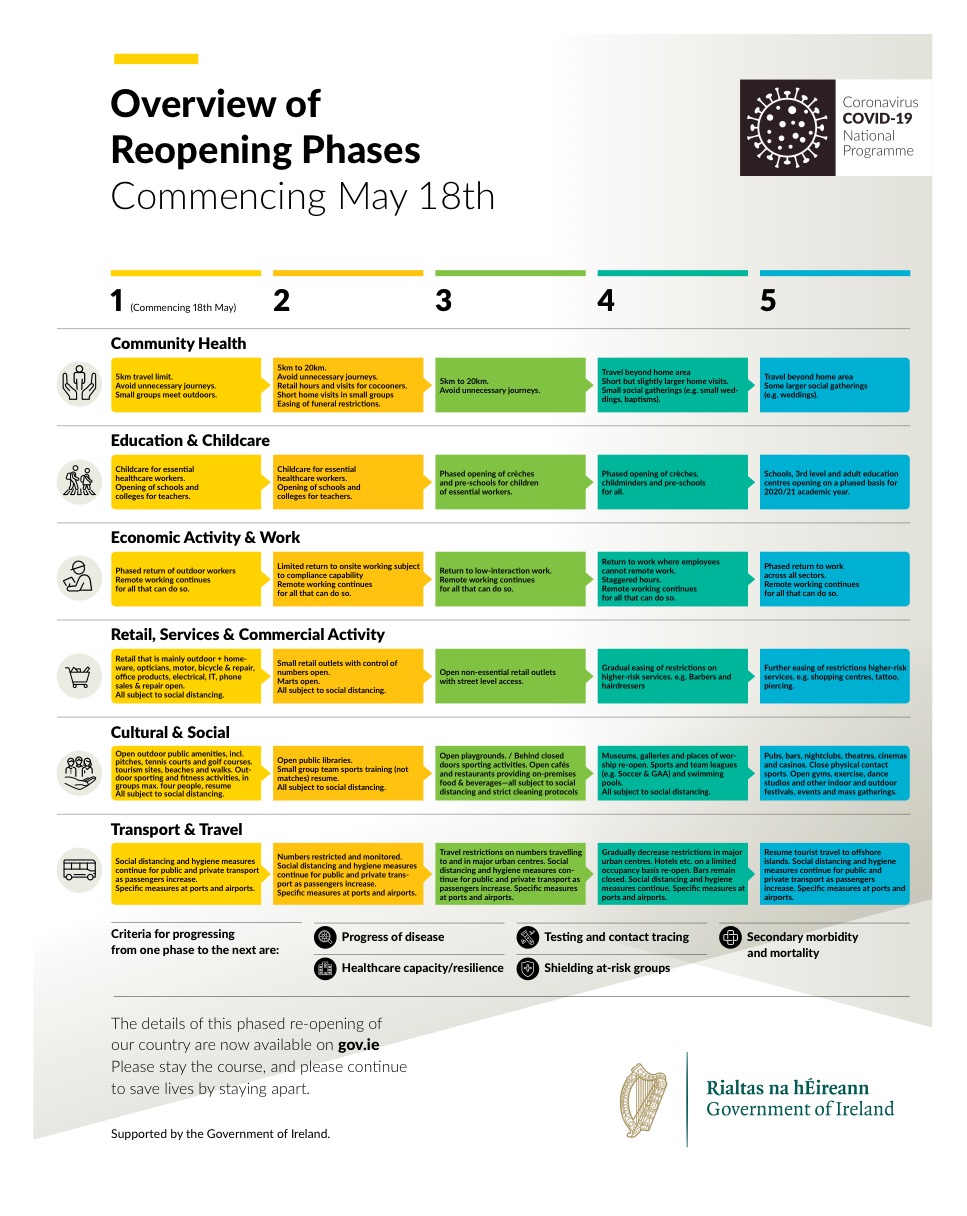 Revised Roadmap for Reopening Ireland – Commencing 29th June 2020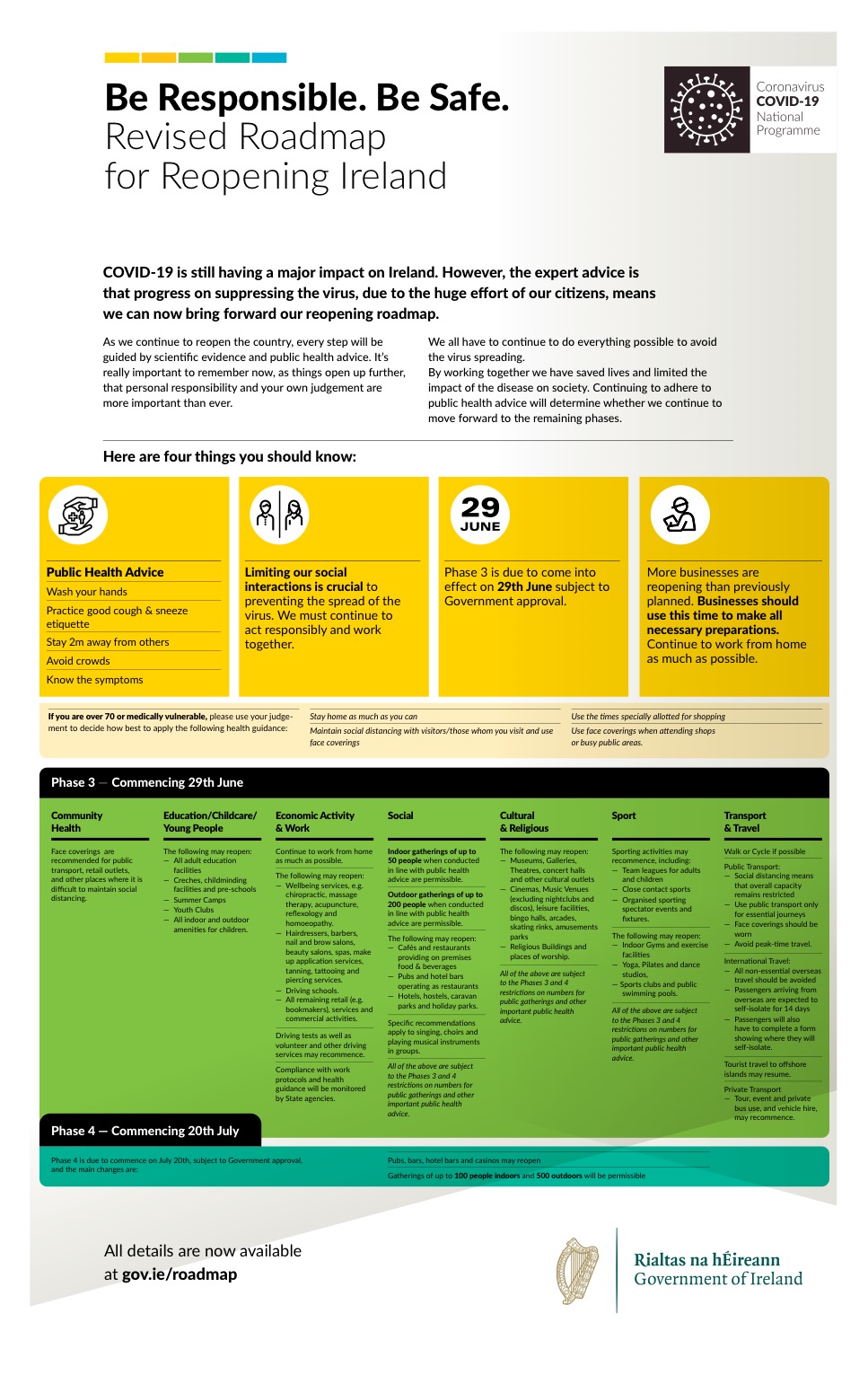 TreoirlínteCovid-19 : Treoirlínte ag tacú le Prótacal um Filleadh ar an Obair go Sábháilte an RialtaisMeitheamh 20201.2.3.1.2.3.CineálSuíomhComharthaíocht 2 mhéadar óna chéileGach pointe fócasachNigh lámhaGach áis níocháin láimheModh níocháin laimhe FSS Gach áis níocháin láimheFadú 2 mhéadar Príomh súilbhealach / áiteanna feithimhLeibhéil GlantacháinLeibhéil GlantacháinGlan Leibhéal 1Limistéir phoiblí ina bhfuil duine siomptómach tar éis dul tríd agus gan mórán ama a chaitheamh, mar phasáistí, ach nach bhfuil éillithe go soiléir le sreabháin choirp ,nó le ceantair ar féidir iad a aonrú go hiomlán ar feadh 72 uair an chloig tar éis don duine imeacht.Is féidir é a ghlanadh go críochnúil mar is gnách trí tháirgí glantacháin frith-baictéaracha a úsáidGlan Leibhéal 2Ní féidir gach dromchla a ndeachaigh an duine siomptómach i dteagmháil leis a leithlisiú go hiomlán ar feadh 72 uair an chloig.Caithfear é a ghlanadh agus a dhíghalrú, lena n-áirítear:rudaí atá éillithe le sreabháin choirpgach limistéar ardteagmhála a d’fhéadfadh a bheith éillithe ar nós  sheomraí folctha, hanlaí dorais, teileafóin, greimráillí i bpasáistí agus staighríÚsáid éadach indiúscartha nó rolla páipéir agus cinn mop indiúscartha, chun gach dromchla crua, urlár, cathaoir, láimhseáil dorais agus feistis sláintíochta a ghlanadh, ag leanúint ceann de na roghanna thíos:tuaslagán díghalraithe glantach comhcheangailte a úsáid ag caolú 1,000 cuid in aghaidh an mhilliúin clóirín atá ar fáil nó leacht glantachán tí  á leanúint ag dífhabhtán  (1000 ppm av.cl.). - Lean treoracha an déantúsóra maidir le caolú, cur i bhfeidhm agus amanna teagmhála do gach glantach agus díghalrán nómá úsáidtear dífhabhtán malartach laistigh den eagraíocht, ba cheart é seo a sheiceáil agus a chinntiú go bhfuil sé éifeachtach i gcoinne víris clúdaithe.Seachain steallóga  agus spraeál a chruthú agus tú ag glanadh.Caithfear aon éadach agus cinn mop a úsáidtear a dhiúscairt agus ba chóir iad a chur i málaí dramhaíola mar atá mínithe thíos.Nuair nach féidir earraí a ghlanadh le glantaigh nó sciúradh, i gcás troscáin cumhdaitheoireachta mar shampla, ba chóir glanadh gaile a úsáid.Ba cheart fáil réidh le haon earraí atá éillithe go mór le sreabhán coirp agus nach féidir a ghlanadh trí níochán.1.2.3.Plean Diúscartha Dramhaíola COVID-19Plean Diúscartha Dramhaíola COVID-19Stórálfar dramhaíl ar feadh 72 uair an chloigFeighil/glantóirí le fail réidh leis an mbruscar ?Dath agus cineál an mhála le húsáid le haghaidh stórálaOráiste?Socruithe malartacha bailithe dramhaíola mura bhfuil aon stóráil ar fáilLe cinneadhDuine atá freagrach as teagmháil a bhainistiú le seirbhísí bailithe dramhaíola agus bainistíocht dramhaíolaFeighlí?Stórais Ábhair agus Trealamh COVID-19Stórais Ábhair agus Trealamh COVID-19Stórais Ábhair agus Trealamh COVID-19An duine atá freagrach as stoc a choinneáil sa stóraisSuíomh an Stórais:EarraCúisLíonMálaí diúscairt drámhaíolaDiíúscairt DrámaíolaGallúnach leachtachTCPDíghalránTCPLámhainní míochaine / máinliachtaTCPMascanna aghaidhTCPNaprúin phlaisteacha diúscarthaTCPRabhlaer diúscarthaTCPCeistneoir Cuairteora / Conraitheora Covid-19 Ceistneoir Cuairteora / Conraitheora Covid-19 Ainm: Comhlacht: Uimhir Gutháin: Ag tabhairt cuairt ar: Dáta: Chun Sábháilteacht & Sláinte gach duine a bhíonn ag idirghníomhú le suíomhanna DDLET a chinntiú, ní mór do chuairteoirí agus conraitheoirí an fhoirm dearbhaithe seo a chomhlánú sula dtéann siad isteach ar ár láithreáin. Má tá comharthaí COVID-19 NÓ agat má bhí tú thar lear le 14 lá anuas seachas i dTuaisceart Éireann níor cheart duit a bheith ag obair. Sa chás seo, tá cosc ​​ort dul isteach ar an suíomh agus moltar duit cúnamh / cúnamh míochaine gairmiúil a lorg.Chun Sábháilteacht & Sláinte gach duine a bhíonn ag idirghníomhú le suíomhanna DDLET a chinntiú, ní mór do chuairteoirí agus conraitheoirí an fhoirm dearbhaithe seo a chomhlánú sula dtéann siad isteach ar ár láithreáin. Má tá comharthaí COVID-19 NÓ agat má bhí tú thar lear le 14 lá anuas seachas i dTuaisceart Éireann níor cheart duit a bheith ag obair. Sa chás seo, tá cosc ​​ort dul isteach ar an suíomh agus moltar duit cúnamh / cúnamh míochaine gairmiúil a lorg.Prótacal um Fhilleadh ar ais go Sábháilte san Ionad Oibre COVID-19Pleanáil agus Ullmhúchán, Bearta Rialaithe, Ionduchtú, Glanadh & Díghalrú,Cásanna AmhrastaPrótacal um Fhilleadh ar ais go Sábháilte san Ionad Oibre COVID-19Pleanáil agus Ullmhúchán, Bearta Rialaithe, Ionduchtú, Glanadh & Díghalrú,Cásanna AmhrastaPrótacal um Fhilleadh ar ais go Sábháilte san Ionad Oibre COVID-19Pleanáil agus Ullmhúchán, Bearta Rialaithe, Ionduchtú, Glanadh & Díghalrú,Cásanna AmhrastaPrótacal um Fhilleadh ar ais go Sábháilte san Ionad Oibre COVID-19Pleanáil agus Ullmhúchán, Bearta Rialaithe, Ionduchtú, Glanadh & Díghalrú,Cásanna AmhrastaPrótacal um Fhilleadh ar ais go Sábháilte san Ionad Oibre COVID-19Pleanáil agus Ullmhúchán, Bearta Rialaithe, Ionduchtú, Glanadh & Díghalrú,Cásanna AmhrastaUllmhaíodh na seicliostaí seo chun cabhrú le BOOACDL a scoileanna / ionaid / oifigí a chur ar bun arís ar bhealach a chabhróidh le scaipeadh Covid-19 a chosc. Is féidir teach tar eolas breise ag  www.Gov.ie, www.hse.ie, www.hpsc.ie agus www.hsa.ie  Ullmhaíodh na seicliostaí seo chun cabhrú le BOOACDL a scoileanna / ionaid / oifigí a chur ar bun arís ar bhealach a chabhróidh le scaipeadh Covid-19 a chosc. Is féidir teach tar eolas breise ag  www.Gov.ie, www.hse.ie, www.hpsc.ie agus www.hsa.ie  Ullmhaíodh na seicliostaí seo chun cabhrú le BOOACDL a scoileanna / ionaid / oifigí a chur ar bun arís ar bhealach a chabhróidh le scaipeadh Covid-19 a chosc. Is féidir teach tar eolas breise ag  www.Gov.ie, www.hse.ie, www.hpsc.ie agus www.hsa.ie  Ullmhaíodh na seicliostaí seo chun cabhrú le BOOACDL a scoileanna / ionaid / oifigí a chur ar bun arís ar bhealach a chabhróidh le scaipeadh Covid-19 a chosc. Is féidir teach tar eolas breise ag  www.Gov.ie, www.hse.ie, www.hpsc.ie agus www.hsa.ie  Ullmhaíodh na seicliostaí seo chun cabhrú le BOOACDL a scoileanna / ionaid / oifigí a chur ar bun arís ar bhealach a chabhróidh le scaipeadh Covid-19 a chosc. Is féidir teach tar eolas breise ag  www.Gov.ie, www.hse.ie, www.hpsc.ie agus www.hsa.ie  UimhirCeansúNóta Treorach ón FAO an BOOACDL ar an Gníomh atá ag TeastáilDátaCríochnaitheDuine atá FreagrachAn bhfuil córas i bhfeidhm agat chun coinneáil suas chun dáta leis an gcomhairle is déanaí ón Rialtas agus chun do phleananna agus nósanna imeachta a cheartú de réir na comhairle sin?Freagracht an Ionad/ na Scoile. Is é HSE.ie an foinse príomhúil; Nascanna ar suíomhann do gach ball foirne2.An bhfuil do phlean freagartha COVID-19 gnó ullmhaithe / athbhreithnithe agat?Freagracht an Ionad/ na Scoile.3.An bhfuil córas i bhfeidhm agat chun faisnéis agus treoir a sholáthar d’fhoireann faoi na bearta a chaithfidh tú a chur i bhfeidhm chun cabhrú le scaipeadh an víris a chosc agus a bhfuiltear ag súil leo?Ionduchtú foirne chun eolas a thabhairt faoi fhreagrachtaí pearsanta - nasc le hionduchtú agus oiliúint ETBI (Moodle - foirm réamhfhillteach ar an obair a ghiniúint)4.An ndeachaigh tú i gcomhairle le d’fhoireann maidir le bearta, ar chuir tú córas ar fáil d’fhoireann chun ceisteanna nó ábhair imní a ardú agus chun freagra a thabhairt orthu?Dhá ionadaí sábháilteachta (cúltaca) / ionadaí oifige / oibrithe prótacal sábháilteachta a cheapadh agus an próiseas comhairliúcháin a chomhaontú. Cuir é seo san áireamh ar seicliosta ionadaithe foirne. Tá sé tábhachtach go bhfuil ionadaíocht láidir ag guth na foirne anseo.5. Ar shainaithin tú na bearta rialaithe a chaithfidh tú a chur i bhfeidhm chun an riosca go nochtfar baill foirne do COVID-19 a íoslaghdú?? (Féach Bearta Rialaithe 32-79)(Bearta Rialaithe 32-79)6.An ndearna tú athbhreithniú agus nuashonrú ar do mheasúnuithe riosca agus do ráiteas sábháilteachta chun aon rialuithe a chur san áireamh chun scaipeadh COVID-19 a chosc?Le déanamh nuair atá gach seicliosta  comhlánaithe7.An ndearna tú do phleananna éigeandála a nuashonrú, go háirithe chun fadú fisiceach a chur san áireamh?Tabhair faoi deara na treoirlínte athraitheacha maidir le fad fisiceach8.Ar chuir gach ball foirne foirm filleadh ar obair COVID-19 comhlánaithe ar ais 3 lá sula bhfillfidh siad ar an ionad oibre? (Féach an fhoirm teimpléad um Fhilleadh ar Obair)Foirm le cur ar ais 3 lá sula bhfillfear ar an obair. Gintear an fhoirm seo ar chríochnú na hoiliúna ionduchtaithe, a chaithfear a chomhlánú 3 lá ar a laghad sula bhfillfear ar an obair. Teastaíonn bealach a bheith ag duine chun foirm bhreise FAO a chomhlánú le nuashonruithe agus b’fhéidir tar éis saoire a thógáil. Tá gá ag foireann chun an bhainistíocht a chur ar an eolas má tá siad ag taisteal thar lear - freagracht phearsanta.9.Ar sheol tú eolas chuig gach ball foirne ar le treor an FSS ar dhuine is mó i mbaol, FSS ar dhaoine is mó i mbaol agus ar iarr tú orthu ar thit siad isteach in aon cheann do na catagóir seo? Seol treoir FSS agus iarr ar dhaoine an fhaisnéis a chur ar fáil go deonach ionas gur féidir an riosca a mhaolú nó a dhíchur. Agree a phrasing e.g. “If you feel l Aontú friotal e.g. “Má bhraitheann tú go bhfuil tú i mbaol nó leochaileach, cuir in iúl do HR / Bainisteoir Ionaid / Príomhoide”.ike you are at risk or vulnerable, please let HR/Centre Manager/Principal know”.10.An ndearna tú measúnú ar cé atá in ann a gcuid oibre a dhéanamh ón mbaile agus ar thug tú an áis dóibh é sin a dhéanamh, go háirithe baill foirne atá i mbaol nó atá leochaileach?Ag feitheamh ar thoradh cuid 9 agus nádúr a chuid oibre11.Ar dhúirt tú le baill foirne go gcaithfidh siad fanacht sa bhaile má tá siad tinn nó má tá aon  siomptom de COVID-19 agus ar chuir tú in iúl dóibh a dteidlíochtaí má tá siad tinn nó má theastaíonn coraintín uathu?Leanúint ar aghaidh agus deimhnigh i scríbhinn don fhoireann12.Ar cheap tú agus ar chuir tú oiliúint ar Ionadaí Foirne chun comhairle a thabhairt do bhaill foirne agus chun monatóireacht a dhéanamh ar chomhlíonadh le bearta rialaithe COVID-19 san ionad oibre?Oiliúint le soláthar ag BOOACDL. Comhairle maidir le cé le ceapachán in imthosca éagsúla. Monatóireacht a dhéanamh ar chomhlíonadh.13.Ar aontaigh tú leis an bhfoireann faoi aon athrú ar amchláir foirne, eagrú foirne, sosanna srl ​​a theastaíonn chun líon na ndaoine san ionad oibre a laghdú ag aon am amháin agus chun fadú fisiceach a choinneáil?Soiléiriú ón ROS maidir le tosaíocht a thabhairt do na mic léinn / daltaí a fhreastalaíonn orthu? Cén chuma atá air seo i scoileanna ?? Foireann leochaileach ar líne? Múinteoirí ionaid? Cruthú faighneoga? Seomraí athraithe do Chorpoideachas, Rochtain ar thaisceadáin. Amanna sosa tuislithe? Ceaintíní? Córas aon-bhealach, bain úsáid as an slí amach is gaire ar ghnáthamh imeachta dóiteáin. Go leor fós le cinntiú14.An ndearna tú do oiliúint ionduchtaithe / taithí san ionad oibre a nuashonrú chun gach eolas a bhaineann le COVID-19 a áireamh?? (Féach Seicliosta 80-108)Ag feitheamh le hoiliúint agus treoir15.Ar eagraigh tú cruinnithe, oiliúint agus seisiúin eolais a dhéanamh ar líne nó ar an bhfón chomh fada agus is féidir??Ag feitheamh le hoiliúint agus treoir16.Ar shainaithin tú na gníomhaíochtaí lena mbaineann idirghníomhú le custaiméirí / cuairteoirí agus bearta curtha i bhfeidhm agat chun teagmháil fhisiciúil a chosc, a mhéid is féidir?Córas ceapacháin; seachain daoine a thagann ar cuairt más féidir; Is féidir go leor a úsáid trí theicneolaíocht; Cad mar gheall ar thuismitheoirí bunscoile / tuismitheoirí AEN? Cliniceoirí - TUT, TS? Aoi-chainteoirí ar cuairt? Foireann an cheaintín? Beidh a riachtanais féin ag gach foirgneamh: scáileáin a shuiteáil? Impleacht don Teastas Dóiteáin? Teastaíonn comhairle chuí - ag fanacht le treoir.17.An ndearna tú teagmháil le soláthraithe agus an ndearna tú seachadadh, sonrascadh agus íocaíocht gan teagmháil?Eagraithe de réir mar is gá18.Ar stop tú gach taisteal gnó / oibre neamhriachtanach?Taisteal gnó / oibre neamhriachtanach go léir19.An gcoinnítear an líon foirne a roinneann feithicil chomh híseal agus is féidir, an gcuirtear cumhdaigh aghaidhe ar fáil agus an gcuirtear an fhoireann ar an eolas faoin ngá le pointí tadhaill istigh a ghlanadh / a scriosadh ag tús agus ag deireadh gach aistrithe?Agus tú i mbun do chuid oibre. Ag feitheamh le treoir. Nós imeachta bus scoile. Mionbhus scoile. Coimhdeachtaí bus. Lomairí / innealra scoile.20.Ar mhol tú don fhoireann a lámha a ghlanadh roimh agus tar éis iompar poiblí a úsáid sula dtagann siad chun oibre?Comhairle a choinneáil21.Ar bhunaigh tú stáisiúin oibre, deasca agus táblaí chun cabhrú le fadú fisiceach?Ag fanacht le treor ón ROS22.Ar chuir tú tacaíochtaí i bhfeidhm d’fhoireann a d’fhéadfadh a bheith ag fulaingt ó imní nó strus agus ar chuir tú in iúl do d’fhoireann faoi na tacaíochtaí seo?STS Scéim Tacaíochta d'Fhostaithe (STF)Trealamh Cosanta Pearsanta (TCP)23.An ndearna tú an TCP atá riachtanach do d’fhoireann a shainaithint, a roghnú agus a fhoinsiú agus an bhfuil go leor soláthairtí curtha ar fáil agat?Comhairle soláthair ó BOOACDL ar sholáthraithe agus ar phraghsanna. Ordaíonn gach ionad féin. Foireann chun cuid dá dtrealamh féin a sholáthar mura bhfuil sé riachtanach do ghnéithe áirithe den phost.PPE: lámhainní, maisc, scáthlán aghaidhe, gallúnacha, díghalrán, fallaingeacha, boscaí bruscair – (féach seicliosta 142-159) agus garchabhair á riaradh nó más gá I gcásanna speisialta24.Ar shocraigh tú oiliúint a chur ar d’fhoireann maidir le TCP a fheistiú, a úsáid, a bhaint, a ghlanadh, a stóráil agus a dhiúscairt i gceart?BOOACDL chun oiliúint a eagrú;Beidh gá le postaeirí25.Ar tugadh oiliúint nuashonraithe do do chéad chúntóirí ar chosc agus rialú ionfhabhtaithe maidir le sláinteachas láimhe agus úsáid maisc aghaidhe?BOOACDL chun oiliúint a eagrú;26.Má tá aeráil mheicniúil agat an bhfuil gá le glanadh nó cothabháil sula n-athosclaíonn an t-ionad oibre?Caithfidh gach ionad oibriú le soláthraithe chun an glanadh / cothabháil seo a dhéanamh27.An gá do chóras uisce te a shruthlú ag asraonta e.g. cithfholcadáin, málaí droma srl. tar éis úsáid íseal chun Galar an Léigiún a chosc?Sea. Oibrigh le feighlithe.28.An bhfuil scrúdú reachtúil dlite duit ardaitheoir nó trealamh eile (m.sh. ardaitheoirí, forcardaitheoir, ardaitheoirí eireaball, uathclábh, srl.) Agus an bhfuil socrú déanta agat do dhuine inniúil é seo a dhéanamh sula n-athosclóidh an t-ionad oibre? (Féach  HSA FAQ's)Centre specific – work with suppliers to ensure action taken29.Ar chuir an duine inniúil seo sonraí ar fáil duit faoin gcaoi a bhfuil sé beartaithe acu an tasc seo a dhéanamh go sábháilte agus na rudaí a éilíonn siad uait chun é sin a dhéanamh?Oibrigh leis an soláthróir / conraitheoir30.An ndearna tú seiceáil amhairc, nó an ndearna duine éigin seiceáil ar gach feithicil agus trealamh san ionad oibre le haghaidh comharthaí meath nó damáiste sula n-úsáideann an fhoireann arís é?Sainiúil don ionad - tábhachtach idirdhealú a dhéanamh idir an méid is féidir a thabhairt aon uair amháin agus an rud ar cheart seirbhís iomlán a bheith aige. Bí cúramach ar thaobh an rabhaidh.31.Ar glanadh an t-ionad oibre, lena n-áirítear an trealamh, na stáisiúin oibre, na binsí, na doirse agus na pointí go léir ar dhromchlaí go minic?Éilítear ar ghlantóirí é seo a chur i gcrích i ngach ionad. Is féidir conraitheoirí a thabhairt isteach le haghaidh glantacháin dhomhain bhreise. Teastaíonn comhairle shonrach maidir leis an seomra aonrúcháin. ROS chun comhairle a thabhairt ar mhinicíocht an ghlantacháin.Áiseanna Sláinteachais Láimhe:32.An bhfuil go leor stáisiún níocháin láimhe agus sláintíochta láimhe i bhfeidhm chun freastal ar an bhfoireann, agus daoine eile ag cloí le bearta sláinteachais láimhe?Ag feitheamh le comhairle ó BOOACDL ar an méid riachtanach. 33.An bhfuil stáisiúin níocháin láimhe agus sláintíochta láimhe in áiteanna áisiúla ar féidir teacht orthu go héasca agus go minic?Ar smaoinigh tú ar :  gach pointe iontrála / imeachtaceantair tráchta ard an gá atá le baill foirne a lámha a ní roimh thasc oibre, lena linn nó ina dhiaidh tá an fad foirne ó shaoráidí níocháin láimhe / sláintíochta láimhe lena n-áirítear níocháin / seomraí folcthathe • líon na mball foirne agus aon socruithe aistritheLíon na bhfoghlaimeoirí /daltaíAg feitheamh le BOOACDL / ROS comhairle a thabhairt ar riachtanas do mhic léinn a lámha a ní / ag úsáid sláintitheoirí láimhe agus iad ag dul ar scoil?Foireann Covid-19 i ngach scoil / ionad chun é seo a chinneadh.34.An bhfuil socruithe déanta agat chun a chinntiú go ndéantar saoráidí sláinteachais láimhe a sheiceáil agus a stocáil go rialta e.g. uisce reatha te, dáileoirí gallúnaí, tuáillí páipéir, boscaí bruscair saor ó theagmháil agus sláintitheoir láimhe?ROS chun comhairle a thabhairt maidir le foireann ghlantacháin bhreise. Ionad chun seiceanna agus stoic a chothabháilGlanadh láimhe35.An bhfuil eatánól 60% ar a laghad nó 70% isopropanol ag an sláintitheoir láimhe alcól-bhunaithe mar an comhábhar gníomhach?Soláthar chun comhairle a thabhairt ar sholáthraithe. Ionaid le hordú.36.An bhfuil stáisiúin ag pointí iontrála / imeachta chuig an ionad oibre?Ag brath ar an ionad. Tabhair treoir don fhoireann pointe iontrála / imeachta áirithe a úsáid sa ghearrthéarma37.An bhfuil stáisiúin i gceantair a bhfuil pointí tadhaill ard nó líon ard daoine iontu?Ceaintíní, painéil cód srlFeasacht na bhfostaithe maidir le sláinteachas láimhe san ionad oibre38.Ar chuir tú an fhoireann agus daoine eile ar an eolas faoin tábhacht a bhaineann le níochán láimhe?Freagracht an Ionaid le Póstaeir, físeáin, treoir ghinearálta agus Foireann Ionaid Covid-1939.An bhfuil tú tar éis oiliúint a chur ar bhaill foirne agus ar dhaoine eile conas a lámha a ní . (le gallúnach agus uisce ar feadh 20 soicind ar a laghad) agus iad a thriomú i gceart? (Acmhainn físe FSS ar fáil)Freagracht an Ionaid le Póstaeir, físeáin, treoir ghinearálta agus Foireann Ionaid Covid-1940.Ar thaispeáin tú don fhoireann agus do dhaoine eile conas sláintíocht láimhe a úsáid i gceart agus cá bhfuil stáisiúin sláintíochta láimhe suite?Freagracht an Ionaid le Póstaeir, físeáin, treoir ghinearálta agus Foireann Ionaid Covid-1941.Ar croch tú  póstaierí ar conas lámha a ní i gceart in áiteanna oiriúnacha?Freagracht an Ionaid le Póstaeir, físeáin, treoir ghinearálta agus Foireann Ionaid Covid-1942.Ar dhúirt tú leis an bhfoireann agus le daoine eile nuair is gá dóibh a lámha a ní?Áirítear leis seo:• roimh agus tar éis bia a ithe agus a ullmhú• tar éis casacht nó sraothartach• tar éis duit an leithreas a úsáid• roimh chaitheamh tobac nó vapáil• áit a bhfuil na lámha salach• lámhainní a chaitheamh roimh agus tar éis• roimh agus tar éis a bheith ar iompar poiblí• sula bhfágann tú an baile• agus tú ag teacht / ag fágáil an ionaid oibre / láithreáin eile• tar éis tascanna a athrú• tar éis teagmháil a dhéanamh le dromchlaí a d’fhéadfadh a bheith éillithemá bhíonn tú i dteagmháil le duine a bhfuil aon airíonna COVID-19 airFreagracht an Ionaid le Póstaeir, físeáin, treoir ghinearálta agus Foireann Ionaid Covid-1943.Ar chuir tú áiseanna ar fáil don fhoireann agus do dhaoine eile atá ag obair lasmuigh chun sláinteachas láimhe a chleachtadh go minic?Múinteoirí corpoideachais agus foireann choimhdeach44.Ar chuir tú sláintitheoir láimhe ar fáil don fhoireann agus do dhaoine eile le húsáid i bhfeithiclí oibre?Oifig an fheighlithe stoic, bus, lomaire fáicheSláinteachas riospráide45.Ar chuir tú in iúl don fhoireann agus do dhaoine eile faoi bhearta maithe riospráide chun scaipeadh an víris a theorannú:• seachain teagmháil a dhéanamh leis an duine, na súile, an srón agus an béal• casacht agus sraothartach a chlúdach le uillinn nó le ciarsúrciarsúr a dhiúscairt i mbosca bruscair clúdaitheFreagracht an Ionaid le Póstaeir, físeáin, treoir ghinearálta agus Foireann Ionaid Covid-1946.Ar chuir tú ciarsúir ar fáil don fhoireann agus do dhaoine eile agus a chlúdaigh tú boscaí bruscair nó málaí bruscair lena ndiúscairt go sábháilte?Freagracht an Ionaid agus athrú ar chleachtas glantacháin47.An bhfuil córas i bhfeidhm chun boscaí bruscair a fholmhú go rialta ionas nach ndéanann siad ró-líonadh?Freagracht an Ionaid agus athrú ar chleachtas glantacháinFadú Fisiciúil - ag fanacht 2 mhéadar óna chéile48.Ar fhéach tú ar conas is féidir leat leagan amach d’áit oibre a athrú chun fadú fisiceach a cheadú?Freagracht an Ionaid agus athrú ar chleachtais oibre49.An bhfuil córas agat chun meabhrú go rialta don fhoireann agus do dhaoine eile fanacht 2 mhéadar óna chéile?Comharthaíocht / póstaeir Freagracht an Ionaid / Foireann Covid-1950.Ar shainaithin tú na gníomhaíochtaí lena mbaineann idirghníomhú le custaiméirí, cuairteoirí agus daoine eile agus an bhfuil bearta curtha i bhfeidhm agat chun teagmháil a chosc agus fadú fisiceach a chinntiú, a mhéid is féidir?Limistéir fáiltithe - d’fhéadfadh go mbeadh cosaint ag teastáil. BOOACDL ag moladh gan Scáileáin a úsáid. Teastaíonn suirbhé láithreáin ó gach ionad. Seomraí foirne - ceaintín don fhoireann / do mhic léinn51.An féidir leat amanna oibre agus sealanna a atheagrú chun líon na ndaoine atá ag obair le chéile a íoslaghdú?Ní bhaineann sé ach le roinnt ionad. Treoir ROS ar theagasc agus ar fhoghlaim.52.An féidir leat achair agus amanna sosa a atheagrú chun cloí le fadú fisiceach? (m.sh. táblaí agus cathaoireacha a chur níos faide óna chéile, sosanna iontacha)ROS chun treoir a thabhairt ar theagasc agus ar fhoghlaim. Ionad le foireann choimhdeach a mheas53.An féidir leat baill foirne a eagrú i bhfoirne a oibríonn go seasta agus a ghlacann sosanna le chéile?ROS chun treoir a thabhairt ar theagasc agus ar fhoghlaim. Ionad le foireann choimhdeach a mheas54.Murar féidir fadú fisiceach a choinneáil sa cheaintín, ar smaoinigh tú ar shocruithe malartacha a dhéanamh?Ionad chun suíocháin laghdaithe a mheas i seomra na foirne agus fáil réidh leis na cleachtais shábháilte.55.An féidir leat córas aon-bhealach a sholáthar chun dul isteach agus amach as an scoil / ionad, nuair is féidir?Ionad le breithniú56.Ar chuir tú fadú fisiceach i bhfeidhm le haghaidh gníomhaíochtaí oibre lasmuigh?Ionad le breithniú57.Sa chás go bhfuil baill foirne ag roinnt cóiríochta a sholáthraíonn an fostóir, ag áit oibre, an bhfuil tú ag leanúint na treorach mar atá leagtha amach sa  Prótacal Filleadh ar an Obair go Sábháilte (Pg.18) ?Infheidhme maidir leIonaid choinneála amháin58.Ar laghdaigh tú líon na ndaoine atá ag obair i spásanna iata trí:• obair ón mbaile a éascú• líon na dtascanna oibre a laghdú• obair neamhriachtanach a chur siar• tascanna oibre a mhodhnú?Ionad le breithniú59.Ar chuir tú marcálacha urláir i bhfeidhm chun an fad fisiceach 2 mhéadar a theastaíonn a mheabhrú do gach duine sa scoil / lár?Soláthar BOOACDL chun comhairle a thabhairt ar sholáthraithe agus ar chostais. Ionad le hordú agus le suiteáil.60.Mura féidir achar fisiceach 2 mhéadar a chinntiú idir an fhoireann agus daoine eile, an bhfuil bearta malartacha curtha i bhfeidhm agat:• bacainní fisiciúla suiteáilte, mar shampla gardaí sraothaithe plaisteacha soiléire idir an fhoireann• achar 1 mhéadar ar a laghad nó an oiread achair is féidir a choinneáil dlúth-theagmháil dhíreach a dhéanamh le haon bhall foirne• áiseanna níocháin láimhe nó sláintíochta láimhe a sholáthar in aice láimhe, ionas gur féidir na lámha a ghlanadh chomh luath agus a bheidh an tasc críochnaithe• maisc aghaidhe a chur ar fáil don fhoireann de réir chomhairle Sláinte Poiblí, ag cinntiú go bhfuil maisc glan agus nach ndéanann baill foirne eile iad a roinnt nó a láimhseáil.• Nóta: ní féidir maisc aghaidhe a chaitheamh in ionad bearta eile a bhfuil cuntas orthu thuas.Ionad le breithniú. Deacrachtaí ar leith le plé le BOOACDL61.Ar chuir tú isteach iontráil tuislithe ar an ionad oibre gan staonadh lena n-áirítear iontráil custaiméirí nó cliaint?Ionad le breithniúTeagmháil a Íoslaghdú62.An ndearna tú an gá le turais ghnó a íoslaghdú nó le go dtiocfadh baill foirne le chéile le haghaidh cruinnithe agus idirghníomhaíochtaí e.g. tríd an teicneolaíocht a chur ar fáil do chruinnithe ar líne nó teileafóin?BOOACDL le comhairle a thabhairt ar gach turas gnó.63.Má bhíonn ar bhaill foirne agus ar dhaoine eile bualadh le chéile, an ndéanann tú cinnte go mbuaileann siad le chéile i spás mór inar féidir fadú fisiceach a dhéanamh agus ar feadh tréimhse chomh gearr agus is féidir?Ionad chun spásanna cruinnithe a mheas64.Ar chuir tú córas i bhfeidhm a chuireann deireadh nó a laghdaíonn an gá atá le baill foirne taisteal le chéile i bhfeithiclí?Ionad le breithniú más gá65.Sa chás go gcaithfear feithiclí a roinnt, ar dhúirt tú le baill foirne suí chomh fada óna chéile agus is féidir, clúdaigh aghaidhe a chaitheamh, agus na dromchlaí a mbíonn teagmháil go minic leo san fheithicil a ghlanadh ar a laghad ag tús agus ag deireadh gach aistrithe?Ionad le breithniú más gá66.Ar mhol tú don fhoireann taisteal ina n-aonar má úsáideann siad a gcarranna le haghaidh oibre?Ionad le breithniú más gá67.Ar dhúirt tú leis an bhfoireann dromchlaí agus trealamh roinnte a ghlanadh agus a dhíghalrú, gan lámha a chroitheadh ​​agus aon teagmháil fhisiciúil a sheachaint?Ionad le foireann a chuir ar an eolasTrealamh Cosanta Pearsanta (TCP) [Treoir oscailte le hathrú]68.Nóta: Ní féidir le bearta TCP a úsáid in áit bearta coisctheacha eile a ghlacadh. Maidir le COVID-19, ba cheart d’fhostóirí comhairle sláinte poiblí a sheiceáil. De ghnáth ní theastaíonn lámhainní chun ionfhabhtuithe a chosc agus a rialú agus ní hionann iad agus sláinteachas láimhe.Treoir Ghinearálta / Noonans / Glantóir Foirne / Traenáil ar an bhFeighlí69.Ar sainaithníodh an TCP ceart bunaithe ar an nguais agus ar ghníomhaíocht oibre foirne?Faoi réir Oiliúna / Measúnaithe70.An bhfuil soláthar a dhóthain TCP ábhartha ag teastáil chun filleadh slán ar scoil / ionad?Ionad le cinneadh a dhéanamh ar riachtanas de réir chomhairle na Roinne Oideachais agus Eolaíochta.71.Ar chuir tú oiliúint ar bhaill foirne agus ar dhaoine eile maidir le TCP a fheistiú, a úsáid, a bhaint, a ghlanadh, a stóráil agus a dhiúscairt i gceart?BOOACDL chun traenáil a sholáthar do ghlantóirí/feighlithe.72.An bhfuil socruithe déanta agat maidir le TCP a ghlanadh, a iniúchadh, a chothabháil agus a dhiúscairt, nuair is iomchuí?BOOACDL chun traenáil a sholáthar do Ghlantóirí / Feighlithe. Ionaid chun cigireachtaí a eagrú.Grúpaí i mBaol73.Ar shocraigh tú cé na baill foirne agus daoine eile atá i mbaol níos airde ó COVID-19? Déan seiceáil ar  FSS Grúpaí i mBaol .BOOACDL chun teimpléad um Fhilleadh ar Obair a sholáthar don cheistneoir chun a fháil amach cad iad na baill foirne atá i mbaol.74.Ar chuir tú ar chumas foirne atá i mbaol nó atá leochaileach agus daoine eile oibriú ón mbaile nuair is féidir?ROS chun comhairle agus sreabhadh a thabhairt don AD seo chun comhairle a thabhairt i gcásanna aonair.75.Ar chuir tú ar chumas foirne atá i mbaol agus daoine eile achar fisiceach 2 mhéadar a choinneáil?Ag feitheamh le treoir ón ROS maidir le scoileanna a oscailt.Athruithe ar Chleachtais Oibre76.Ar bhreithnigh tú athruithe eile ar chleachtais scoileanna / lárionaid chun scaipeadh COVID-19 a íoslaghdú?Sainiúil don Suíomh77.An bhfuil socrú déanta agat chun earraí a sheachadadh go sábháilte chuig an scoil / ionad?Sainiúil don Suíomh Conraitheoirí / Oibrithe ar Cuairt78.An bhfuil socruithe i bhfeidhm chun oibrithe, conraitheoirí nó cuairteoirí eile a chur ar an eolas faoi na bearta san ionad oibre chun scaipeadh an ionfhabhtaithe a chosc?Ionad chun Comharthaíocht / Treoir Ghinearálta / Ráiteas Sábháilteachta Covid-19 / Measúnú Riosca a sholáthar do Chonraitheoirí 79.An bhfuil córas ann chun cuairteanna ar an láithreán / ionad oibre a thaifeadadh ag oibrithe agus daoine eile, chomh maith le cuairteanna ó bhaill foirne ar shuíomhanna eile? (log teagmhála COVID-19)VSWare do mhic léinn / Ionaid bileog sínithe isteach páipéar nó leictreonach a úsáid. Cinntigh más páipéar atá in go n-úsáideann an fhoireann a pheann féinCeannsúGníomh ag teastáil80.An bhfuil córas i bhfeidhm agat chun coinneáil suas chun dáta leis an gcomhairle COVID-19 is déanaí ón Rialtas agus chun an chomhairle sin a chur ar aghaidh chuig an bhfoireann?Foireann Ionaid Covid-19 chun suíomh Gréasáin FSS agus ROS a sheiceáil go laethúil le haghaidh nuashonraithe. Rannán láithreán gréasáin BOO le haghaidh faisnéise Covid-19.81.An bhfuil foirm um fhilleadh ar obair COVID-19 comhlánaithe agat do gach ball foirne ag an ionduchtú? (Féach an fhoirm teimpléad um Fhilleadh ar Obair) (féach Seicliosta 8)BOOACDL chun físeán / cur i láthair ar ionduchtaithe, Ceistneoir a sholáthar do gach ball foirne. Ansin iarrtar ar bhaill foirne an fhoirm um fhilleadh ar obair a chomhlánú. Tá seo ag teastaíl  3 lá sula bhfillfidh tú ar an obair.82.Ar chlúdaigh tú na comharthaí agus siomptom de COVID-19?Tabharfar aghaidh ar i bhfíseán / chur i láthair ionduchtaithe BOOACDL.83.Ar mhínigh tú don fhoireann conas a scaiptear an víris ?Tabharfar aghaidh ar i bhfíseán / chur i láthair ionduchtaithe BOOACDL.84.Ar chlúdaigh tú na bearta rialaithe atá curtha i bhfeidhm agat chun an riosca go nochtfaí baill foirne do COVID-19 a íoslaghdú? (Féach Seicliosta 5) Féach Seicliosta 32-7985.Ar léirigh tú fadú fisiceach, dea-shláinteachas láimhe agus béasaíocht riospráide don fhoireann?Tabharfar aghaidh ar i bhfíseán / chur i láthair ionduchtaithe BOOACDL.86.Ar thug tú eolas chuig an foirenn ar  Grúpaí i mBaol agus d’iarr orthu iad a chur in iúl duit go príobháideach má thagann siad faoi cheann ar bith de na catagóirí seo? (féach seicliosta 9)Foirm Filleadh ar ais ar an Aonad Oibre an BOOACDL87.Ar dhúirt tú leis an bhfoireann go gcaithfidh siad fanacht sa bhaile má tá siad tinn nó má tá aon cheann acu do  siomptom de COVID-19 agus ar an eolas faoina dteidlíochtaí má tá siad tinn nó má theastaíonn coraintín uathu?Foirm Filleadh ar ais ar an Aonad Oibre an BOOACDL88.Ar dhúirt tú leis an bhfoireann cad atá le déanamh agus cad a bheith ag súil leis má thosaíonn siad ag forbairt comharthaí COVID-19 san ionad oibre, lena n-áirítear cá bhfuil an limistéar aonrúcháin? (Féach  Seicliosta 4)Foirm Filleadh ar ais ar an Aonad Oibre an BOOACDL89.Ar inis tú don fhoireann faoi chuspóir an loga teagmhála COVID-19 san ionad oibre?Foirm Filleadh ar ais ar an Aonad Oibre an BOOACDL90.Ar chlúdaigh tú aon athruithe ábhartha i do phlean freagartha COVID-19 do ghnó? (Féach teimpléad Plean Freagartha COVID-19) (féach seicliosta 2)Gach ionad le cur i gcrích91.Ar chuir tú aon nuashonruithe ábhartha san áireamh (chun an riosca go nochtfaí COVID-19 duit féin agus do dhaoine eile a íoslaghdú) i do mheasúnuithe riosca agus i do ráiteas sábháilteachta? (Féach seicliosta 6)Gach ionad le cur i gcrích92.Ar chuir tú faisnéis faoi athruithe ar do phleananna éigeandála san áireamh?Gach ionad le cur i gcrích93.Ar mhínigh tú aon athruithe ar nósanna imeachta garchabhrach chun an riosca go nochtfaí COVID-19 duit féin agus do dhaoine eile a íoslaghdú?BOOACDL chun oiliúint a sholáthar do dhaoine chéadchabhair.94.Ar shainaithin tú an tIonadaí / na hIonadaithe Foirne do gach ball foirne agus mhínigh tú cén aidhm atá leo?Gach ionad le críochnú. Cheana féin ionadaí sábháilteachta san ionad oibre ainmnithe ag an bhfoireann95.Ar mhínigh tú aon amchláir nua foirne, athrú ar amanna tosaigh / críochnaithe, sosanna teislithe srl.?Treoir ón ROS ar Theagasc & Foghlaim. Cinntear an t-ionad ag brath ar na cúinsí.96.Ar dhúirt tú leis an bhfoireann a lámha a ní sula bhfágann siad an baile agus nuair a shroicheann siad an t-ionad oibre, agus ag go minic i rith an lae  (Lth.16)?Tabharfar aghaidh ar i bhfíseán / chur i láthair ionduchtaithe BOOACDL.97.Ar mhínigh tú an tábhacht a bhaineann le baill foirne a sheachaint gan teagmháil a dhéanamh lena n-aghaidh?Tabharfar aghaidh ar i bhfíseán / chur i láthair ionduchtaithe BOOACDL.98.Ar mhínigh tú an gá atá le baill foirne teagmháil fhisiciúil le comhghleacaithe, custaiméirí nó cuairteoirí a sheachaint?Tabharfar aghaidh air i bhfíseán / chur i láthair ionduchtaithe BOOACDL.99.Ar mhínigh tú an gá atá le córas glantacháin dhá uair sa lá de dhromchlaí a mbíonn teagmháil go minic leo mar hanlaí dorais, lasca solais, citeal, meaisíní caife, tóstaeir, micreathonnta, doirse cuisneora srl.?Tabharfar aghaidh ar I bhfíseán / cur i láthair ionduchtaithe BOOACDL BOOACDL chun oiliúint a sholáthar don fhoireann ghlantacháin100.Ar mhínigh tú an gá le míreanna mar chupáin, buidéil, sceanra, pinn srl a roinnt?Tabharfar aghaidh ar i bhfíseán / chur i láthair ionduchtaithe BOOACDL.101.Ar chuir tú ábhair ghlantacháin ar fáil do gach ball foirne, lena n-áirítear cuimíní díghalraithe, agus mhol tú dóibh a spás oibre féin a ghlanadh dhá uair sa lá?Gach ionad le suirbhéireacht agus soláthar a dhéanamh don fhoireann nuair is gá.102.Ar chuir tú in iúl don fhoireann faoin moladh sláinte poiblí clúdach aghaidhe a úsáid ar iompar poiblí?Tabharfar aghaidh ar i bhfíseán / chur i láthair ionduchtaithe BOOACDL.103.Ar thug tú comhairle don fhoireann taisteal a bhaineann le hobair a laghdú chomh fada agus is féidir agus ar chuir tú bealaí ar fáil dóibh chun cruinnithe a bheith acu ar bhealaí eile e.g. teileafón / ar líne seachas go pearsanta?ROS  le comhairle a thabhairt ar riachtanais do OCBP srl. Cuir srian a oiread agus is féidir de réir chomhairle FSS ar chleachtais oibre.104.Ar mhol tú don fhoireann taisteal ina n-aonar má úsáideann siad a gcarranna le haghaidh oibre?Ionad le bainistiú más gá105.Ar thug tú comhairle do bhaill foirne a chaithfidh feithicil a roinnt le clúdach aghaidhe a chaitheamh agus dromchlaí na feithicle a mbíonn teagmháil go minic leo a ghlanadh ag tús agus ag deireadh gach aistrithe?ROS chun comhairle a thabhairt maidir le Tionlacaí Bus agus turais scoile?106.Ar inis tú don fhoireann faoi na tacaíochtaí atá ar fáil dóibh má tá imní nó strus orthu?107.Ar mhínigh tú feistiú, úsáid, baint, glanadh, stóráil agus diúscairt cheart aon TCP riachtanach?DDLETB chun glantóirí agus feighlithe a traenáil108.An bhfuil córas agat a ligeann d’fhoireann ceisteanna nó buarthaí a ardú agus ar freagra a fháil ar seo?Ionadaithe Foirne an Ionaid & an fhoireann áitiúil Covid-19NoCeannsúGníomh ag teastáilNósanna Imeachta agus Eolas109.An bhfuil córas i bhfeidhm agat chun baill foirne nó daoine eile a thosaíonn ag taispeáint comharthaí COVID-19 a thaispeáint san ionad oibre?Spás oiriúnach le haithint i ngach scoil / ionad.110.An bhfuil logáil teagmhála / obair ghrúpa COVID-19 i bhfeidhm agat chun rianú teagmhála a éascú? (féach seicliosta 7)VSWare do mhic léinn / Ionaid bileog sínithe isteach páipéar nó leictreonach a úsáid. Cinntigh más páipéar a úsáideann an fhoireann go n-úaidtear a bpeann féin111.Ar chuir tú an fhoireann ar an eolas faoi chuspóir an loga? (féach seicliosta 8) Foirm Fileaddh ar an Áit Oibre BOOACDL 112.An ndeachaigh tú i gcomhairle leis an bhfoireann maidir le cuspóir an nós imeachta aonrúcháin agus cathain ba cheart é a úsáid?Foirm Fileaddh ar an Áit Oibre BOOACDL113.Ar thaispeáin tú na póstaeir COVID-19 in áiteanna oiriúnacha a leagann béim ar an comharthaí  agus siomptom de COVID-19?Gach ionad le soláthar agus le taispeáint.Treoracha má fhorbraíonn duine / daoine comharthaí agus siomptom COVID-19 ag an obair114.Ar thug tú treoir do d’fhoireann faoi na rudaí a chaithfidh siad a dhéanamh má fhorbraíonn siad comharthaí agus comharthaí ag an obair?Foirm Fileaddh ar an Áit Oibre BOOACDL. Tabharfar aghaidh ar i bhfíseán / chur i láthair115.Ar chuir tú faisnéis sláinte poiblí cothrom le dáta ar fáil maidir le COVID-19 arna eisiúint ag an FSS , HPSC  and GOV.ie?Foirm Fileaddh ar an Áit Oibre BOOACDL. Tabharfar aghaidh ar i bhfíseán / chur i láthairTuairisciú116.Ar chuir tú d’fhoireann ar an eolas faoi nósanna imeachta tuairiscithe má fhorbraíonn siad comharthaí agus siomptom ag an obair do COVID-19?Foirm Fileaddh ar an Áit Oibre BOOACDL. Tabharfar aghaidh ar i bhfíseán / chur i láthairFoireann freagartha117. Ar cheap tú bainisteoir chun déileáil le haon chás amhrasta de COVID-19?Foireann Covid-19 i ngach Scoil / Ionad118.Ar leithdháil tú baill foirne chun tacú le foireann (í) freagartha chun déileáil le cás amhrasta de COVID-19 san ionad oibre agus an ndearna tú oiliúint ar an bhfoireann seo maidir leis na bearta atá le déanamh?BOOACDL chun oiliúint a sholáthar agus a chur i bhfeidhm ar shuíomh ar leith.Limistéar (í) aonrúcháin119.Ar shainaithin tú áit is féidir a úsáid mar limistéar aonrúcháin, b'fhearr le doras is féidir a dhúnadh, i gcás cás amhrasta de COVID-19?Limistéar atá sainiúil don láithreán le sainaithint120.An bhfuil an limistéar aonrúcháin seo inrochtana, lena n-áirítear baill foirne faoi mhíchumas?Ionad le hiniúchadh go háitiúil121.An bhfuil an bealach chuig an limistéar aonrúcháin inrochtana?Ionad le hiniúchadh go háitiúil122.An bhfuil plean teagmhasach agat chun déileáil le níos mó ná cás amhrasta amháin COVID-19? e.g. Má tá comharthaí agus siomptom COVID-19 á thaispeáint ag níos mó ná duine amháin, an bhfuil ceantair leithlisithe breise ann?Ionad le hiniúchadh go háitiúil123.An bhfuil na rudaí seo a leanas ar fáil sa limistéar / sna ceantair leithlisithe?• aeráil, e.g. aeráil aer úr / an cumas fuinneog a oscailt• fíocháin• sláintitheoir láimhe• díghalrán agus / nó sreanga• lámhainní, maisc• málaí dramhaíolabosca bruscair dúnta le hoibriú na gcosScoil / Ionad / Oifig le hordú ar leithligh faoi réir threoirlínte ginearálta soláthairDuine / daoine a aonrú ag taispeáint comharthaí COVID-19124.An bhfuil nósanna imeachta i bhfeidhm chun an bainisteoir nó ball den fhoireann aonrúcháin a thionlacan leis an duine lena mbaineann chuig an limistéar leithlisithe, feadh an bhealaigh leithlisithe, agus fad fisiceach (2 mhéadar) a choinneáil uathu?Ionad le hiniúchadh go háitiúil125.An bhfuil an bainisteoir agus an fhoireann freagartha eolach ar an nós imeachta seo?BOOACDL chun traenáil a sholáthar126.Ar tugadh comhairle do dhaoine eile achar 2 mhéadar ar a laghad a choinneáil ón duine lena mbaineann i gcónaí?Tá treoirlínte ginearálta 2 mhéadar i bhfeidhm127.An bhfuil masc indiúscartha ar fáil le haghaidh An bhfuil masc indiúscartha ar fáil don duine lena mbaineann a chaitheamh agus é i limistéar comhchoiteann agus nuair a bhíonn sé ag imeacht ón bhfoirgneamh? an duine atá buailte a chaitheamh agus é i limistéar comhchoiteann agus é ag imeacht ón bhfoirgneamh?Le soláthar ag an ionad áitiúilSocrú go bhfágfaidh an duine an t-ionad oibre / Straitéis Scoir128.Ar bhunaigh tú, trí fhiafraí díobh, an mbraitheann an duine atá buailte go leor chun taisteal abhaile?Bainistíocht an ionaid / Foireann Covid-19 le cinneadh a dhéanamh129.Má mheasann an duine atá buailte go bhfuil sé in ann taisteal abhaile, ar ordaigh tú dóibh déanamh amhlaidh agus glaoch ar a ndochtúir teaghlaigh agus iad féin a leithlisiú sa bhaile?Bainistíocht an ionaid / Foireann Covid-19 le cinneadh a dhéanamh130.Má bhraitheann an duine atá buailte nach bhfuil sé in ann dul abhaile, ar lig an bainisteoir / an fhoireann aonrúcháin dóibh fanacht ina n-aonar, agus ar chumas dóibh glaoch ar a ndochtúir teaghlaigh?Bainistíocht an ionaid / Foireann Covid-19 le tacú131.Ar tugadh comhairle don duine atá buailte gan eagmháil a dhéanamh le daoine, dromchlaí agus rudaí eile?Bainistíocht an ionaid / Foireann Covid-19 le eolas a thabhairt132Ar tugadh comhairle don duine lena mbaineann, a bhéal agus a shrón a chlúdach leis an ciarsúr/ na cairsúir indiúscartha a chuirtear ar fáil nuair a bhíonn siad ag casacht nó ag sraothartach, agus an fíochán a chur sa mhála dramhaíola a chuirtear ar fáil?Bainistíocht an ionaid / Foireann Covid-19 le eolas a thabhairt133.Ar socraíodh iompar abhaile nó chuig ionad measúnaithe má tá treoir tugtha ag an dochtúir teaghlaigh don duine atá buailte dul ann?Bainistíocht an ionaid / Foireann Covid-19 le n-eagrú134.Ar tugadh comhairle don duine lena mbaineann gan dul chuig suíomh a dhochtúir teaghlaigh nó chuig aon chógaslann nó ospidéal?Bainistíocht an ionaid / Foireann Covid-19 le eolas a thabhairt135.Ar cuireadh in iúl don duine lena mbaineann nár cheart dóibh iompar poiblí a úsáid?Bainistíocht an ionaid / Foireann Covid-19 chun eolas a thabhairt / Treoirlínte Ginearálta136.Ar tugadh comhairle don duine atá buailte leanúint ar aghaidh ag caitheamh an masc aghaidh go dtí go sroicheann sé an baile?Bainistíocht an ionaid / Foireann Covid-19 chun eolas a thabhairt / Treoirlínte GinearáltaLeanúint suas137.An ndearna tú measúnú ar an eachtra chun aon ghníomhartha leantacha a theastaíonn a aithint?Bainistíocht an ionaid / Foireann Covid-19 le measúnú a dhéanamh138.An bhfuil tú ar fáil chun comhairle agus cúnamh a sholáthar má dhéanann FSS teagmháil leat?Bainistíocht an ionaid / Foireann Covid-19 le comhairle a thabhairtDíghalrú139.Ar dhún tú an limistéar leithlisithe agus aon réimsí oibre nach raibh an duine bainteach lena n-úsáid go dtí go raibh sé glanta agus díghalraithe?Bainistíocht ionaid / foireann Covid-19 chun réimsí a mheas. Seirbhís le seiceáil le Noonans / foireann glantacháin140.An bhfuil socrú déanta agat an limistéar leithlisithe agus aon limistéir oibreacha atá i gceist a ghlanadh agus a dhíghalrú, uair an chloig ar a laghad tar éis don duine atá buailte an foirgneamh a fhágáil?Glanadh le comhlánú ag Noonans / Foireann glantacháin /Foireann Covid-19141.Ar cuireadh oiliúint ar na glantóirí chun déileáil le limistéir éillithe agus ar soláthraíodh an TCP cuí dóibh?Oiliúint Foirne BOOACDL le Soláthar (Feighlithe / Glantóirí) Treoir FíseáinNo.TopaicGníomh ag teastáil142.An bhfuil córas i bhfeidhm agat chun an chomhairle sláinte poiblí is déanaí ón Rialtas a sheiceáil agus a choinneáil suas chun dáta agus chun do nósanna imeachta glantacháin a choigeartú de réir na comhairle sin? (freisin, seicliosta uimhir 1)FSS/HSA/BOOACDL143.An bhfuil córas agat in áit glanadh críochnúil rialta a dhéanamh ar dhromchlaí a mbíonn teagmháil go minic leo? Athruithe ar ghnáthaimh ghlantacháin go háitiúil. Liosta cinnte soiléir de ‘dhromchlaí a mbíonn teagmháil leo go minic’ le bunú144.Má theastaíonn díghalrú dromchlaí éillithe, an ndearnadh é tar éis an ghlanadh?Prótacail Ghlantacháin le socrú agus feighlithe / glantóirí a threorú145.Ar cuireadh na dromchlaí seo a leanas i dteagmháil go minic le do phlean glantacháin: mar shampla• bairr boird agus deasca• Hanlaí doirse agus lasca solais• leithris agus doirse leithris, sconnaí• cianrialtáin• citeal, meaisíní caife, tóstaeir, oigheann micreathonnach, láimhseálacha cuisneoradromchlaí cistine agus hanlaí cófra?Smaoinigh ar Phointe 145 a leasú chun a rá “Ar shainaithin tú liosta de dhromchlaí a mbíonn teagmháil go minic leo ....” seachas samplaí a thabhairt 146.An mbíonn dromchlaí a mbíonn teagmháil leo go minic le feiceáil glan i gcónaí agus an nglanfar iad dhá uair sa lá ar a laghad?Moltar do na hionaid bileoga comharthaí glantacháin a bheith sínithe, am curtha air.147.An bhfuil seomraí níocháin agus dromchlaí i limistéir phobail á nglanadh dhá uair sa lá ar a laghad agus gach uair a bhíonn siad salach go soiléir?Moltar do na hionaid bileoga comharthaí glantacháin a bheith sínithe, am curtha air.148.Ar chuir tú ábhair ghlantacháin ar fáil don fhoireann mar dhífhabhtán nó ciarsúr chun a spás oibre féin a choinneáil glan?Soláthar a bhaineann go sonrach leis an ionad149.Ar dhúirt tú leis an bhfoireann cad is gá dóibh a dhéanamh chun a spás oibre féin a choinneáil glan?Ionaid chun ábhair ghlantacháin a sholáthar don fhoireann chun a gcuid spás oibre féin a ghlanadh.150.Tá an fhoireann freagrach as earraí pearsanta a tugadh chun oibre a ghlanadh agus ar dóigh go láimhseálfar iad ag an obair nó le linn sosanna. e.g. Fón póca. Ar dhúirt tú leis an bhfoireann earraí pearsanta a thug siad chun oibre a ghlanadh, mar fhóin phóca, chun iad a fhágáil síos ar dhromchlaí comhchoiteanna nó an mbeidh orthu an dromchla a ghlanadh tar éis an earra pearsanta a bhaint?Ionaid chun ábhair ghlantacháin a sholáthar don fhoireann chun a gcuid spás oibre féin a ghlanadh..151.Ar soláthraíodh boscaí bruscair gan teagmháil, más praiticiúil?B’fhéidir go mbeidh sé ag teastáil i gCistin / ceaintíní, leithris152.An bhfuil socruithe déanta chun boscaí bruscair a fholmhú go rialta agus go sábháilte?Soláthróidh BOOACDL oiliúint do ghlantóirí agus do fheighlithe. Athrú ar an nós imeachta glantacháin in ionaid153.An bhfuil go leor ábhar glantacháin ar fáil chun go mbeidh níos mó glantacháin ann?Ionad-sonrach.154.Ar cuireadh oiliúint ar an bhfoireann glantacháin sna socruithe glantacháin nua?BOOACDL chun oiliúint a sholáthar don fhoireann ghlantacháin155.Ar tugadh treoir don fhoireann treoracha a léamh agus a leanúint ar lipéad an táirge / Bileog Sonraí Sábháilteachta maidir le haon táirge (í) glantacháin sula n-úsáidtear iad agus go gcaitheann glantóirí TCP iomchuí nuair is ábhartha?BOOACDL chun oiliúint a sholáthar don fhoireann ghlantacháin. Cuid de fhreagrachtaí na nglantóirí atá ann cheana156.Má tugadh treoir don fhoireann ghlantacháin lámhainní a chaitheamh agus iad ag glanadh an bhfuil siad ar an eolas faoin ngá lena lámha a ní go maith le gallúnach agus le huisce, roimh lámhainní a chaitheamh agus ina dhiaidh sin?DDLETB chun oiliúint a sholáthar don fhoireann ghlantacháin. Cuid den phrótacal atá ann cheana / nua maidir le freagrachtaí glantóirí157.An bhfuil córas i bhfeidhm chun éadach glantacháin agus ciarsúir inúsáidte a chaitheamh i mála bruscair? Molann treoir reatha FSS gur chóir dramhaíl cosúil le dramhaíl glantacháin, ciarsúir srl ó dhuine a bhfuil amhras ann go bhfuil COVID-19 aige a chur i mála dúbailte agus a stóráil i limistéar slán ar feadh 72 uair an chloig sula gcuirtear i láthair í le haghaidh bailiú ginearálta dramhaíola.BOOACDL chun oiliúint a sholáthar don fhoireann ghlantacháin. Cuid den phrótacal atá ann cheana / nua maidir le freagrachtaí glantóirí158.An bhfuil córas i bhfeidhm chun a chinntiú go bhfuil trealamh glantacháin in-athúsáidte lena n-áirítear cinn mop agus éadach neamh-indiúscartha glan sula ndéantar iad a athúsáid?BOOACDL chun oiliúint a sholáthar don fhoireann ghlantacháin. Cuid den phrótacal atá ann cheana / nua maidir le freagrachtaí glantóirí159.Is there a system in place to ensure that equipment such as buckets are emptied and cleaned with a fresh solution of disinfectant before re-use?BOOACDL chun oiliúint a sholáthar don fhoireann ghlantacháin. Cuid den phrótacal atá ann cheana / nua maidir le freagrachtaí glantóiríEolas BreiseMoltar go gcuirfí oiliúint ar feighlí / glantóiri nua ar fáilMoladh go bhfaigheadh ​​Oifigeach Prótacal Sábháilteachta i ngach ionad Oiliúint um Rialú IonfhabhtaitheMoladh ar chúrsa cianoiliúna do gach ball foirne a chur i gcrích cosúil le tástáil RGCS, b’fhéidir tar éis ionduchtú a sholáthar (e.g. oiliúint a sholáthraíonn Safety Solutions)Prótacal um Fhilleadh ar ais go Sábháilte san Ionad Oibre COVID-19FoireannPrótacal um Fhilleadh ar ais go Sábháilte san Ionad Oibre COVID-19FoireannPrótacal um Fhilleadh ar ais go Sábháilte san Ionad Oibre COVID-19FoireannPrótacal um Fhilleadh ar ais go Sábháilte san Ionad Oibre COVID-19FoireannPrótacal um Fhilleadh ar ais go Sábháilte san Ionad Oibre COVID-19FoireannForbraíodh an seicliosta seo chun cabhrú le baill foirne a chur ar an eolas faoi na rudaí a chaithfidh siad a dhéanamh chun scaipeadh COVID-19 a chosc ina n-ionad oibre. Caithfidh fostóirí agus baill foirne oibriú le chéile chun gach duine san ionad oibre a chosaint. Is féidir eolas breise a fháil ag  www.Gov.ie, www.hse.ie, www.hpsc.ie and www.hsa.ie  Forbraíodh an seicliosta seo chun cabhrú le baill foirne a chur ar an eolas faoi na rudaí a chaithfidh siad a dhéanamh chun scaipeadh COVID-19 a chosc ina n-ionad oibre. Caithfidh fostóirí agus baill foirne oibriú le chéile chun gach duine san ionad oibre a chosaint. Is féidir eolas breise a fháil ag  www.Gov.ie, www.hse.ie, www.hpsc.ie and www.hsa.ie  Forbraíodh an seicliosta seo chun cabhrú le baill foirne a chur ar an eolas faoi na rudaí a chaithfidh siad a dhéanamh chun scaipeadh COVID-19 a chosc ina n-ionad oibre. Caithfidh fostóirí agus baill foirne oibriú le chéile chun gach duine san ionad oibre a chosaint. Is féidir eolas breise a fháil ag  www.Gov.ie, www.hse.ie, www.hpsc.ie and www.hsa.ie  Forbraíodh an seicliosta seo chun cabhrú le baill foirne a chur ar an eolas faoi na rudaí a chaithfidh siad a dhéanamh chun scaipeadh COVID-19 a chosc ina n-ionad oibre. Caithfidh fostóirí agus baill foirne oibriú le chéile chun gach duine san ionad oibre a chosaint. Is féidir eolas breise a fháil ag  www.Gov.ie, www.hse.ie, www.hpsc.ie and www.hsa.ie  Forbraíodh an seicliosta seo chun cabhrú le baill foirne a chur ar an eolas faoi na rudaí a chaithfidh siad a dhéanamh chun scaipeadh COVID-19 a chosc ina n-ionad oibre. Caithfidh fostóirí agus baill foirne oibriú le chéile chun gach duine san ionad oibre a chosaint. Is féidir eolas breise a fháil ag  www.Gov.ie, www.hse.ie, www.hpsc.ie and www.hsa.ie  CeannsúTreoir FAO an BOOACDL Nóta Treorach ar an Gníomh RiachtanachDáta CríochnaitheDuine Freagrach1.An mbraitheann tú go maith agus folláin go leor le filleadh ar an obair?Dearbhú sínithe curtha isteach.Ball Foirne2.An bhfuil tú ag coinneáil suas chun dáta leis an gcomhairle is déanaí ó COVID-19 ón Rialtas?Seiceáil le suíomh Gréasáin BOOACDL. Bainistíocht chun comhairle a thabhairt don fhoireann uile ag an ionduchtú áitiúil.Ball Foirne3.An bhfuil tú feasach ar comharthaí agus siomptom de COVID-19?Seiceáil le suíomh Gréasáin BOOACDL. Bainistíocht chun comhairle a thabhairt don fhoireann uile ag an ionduchtú áitiúil.Ball Foirne4.An bhfuil eolas agat ar conas a scaiptear an víris ?Seiceáil le suíomh Gréasáin BOOACDL. Bainistíocht chun comhairle a thabhairt don fhoireann uile ag an ionduchtú áitiúil.Ball Foirne5.An bhfuil foirm um fhilleadh ar obair COVID-19 comhlánaithe agat agus í tugtha do d’fhostóir? (Féach an fhoirm teimpléad um Fhilleadh ar Obair)Seoltar an fhoirm um fhilleadh ar an ionad oibre ag deireadh ionduchtaithe BOOACDL ar ais chuig bainisteoir an ionaid - a chuirfidh cóip ar aghaidh ansin chuig an bpríomhoifig.Ball Foirne6.Ar thug tú eolas do d’fhostóir má thitenn tú isteah sa  chatagóir duine  i mbaol?Comhlánaigh an fhoirm ar fhilleadh ar obair.Ball Foirne7.Ar tugadh ionduchtú duit sular fhill tú ar an obair agus ar cuireadh ar an eolas tú faoi na bearta rialaithe atá curtha i bhfeidhm ag d’fhostóir chun an riosca go mbeidh tú féin agus daoine eile nochtaithe do COVID-19 a íoslaghdú? (Féach Seicliosta Uimh. 2 Bheart Rialaithe)?Críochniagh Ionduchtú iomlán ar líne ar shuíomh Gréasáin BOOACDL agus an dara ceann ar an láithreán ag an ionad oideachais.Ball Foirne8.An ndearna d’fhostóir cumarsáid éifeachtach leat maidir le bearta rialaithe atá i bhfeidhm?Críochniagh Ionduchtú iomlán ar líne ar shuíomh Gréasáin BOOACDL agus an dara ceann ar an láithreán ag an ionad oideachais.Ball Foirne9.An bhfuil a fhios agat cé hé d’Ionadaí Foirne agus conas teagmháil a dhéanamh leis / léi?Ionduchtú áitiúil a dhéanamh chun ionadaí foirne a aithint.Ball Foirne10.An bhfuil a fhios agat conas teagmháil a dhéanamh le d’Ionadaí Foirne má tá aon imní ort faoi nochtadh do COVID-19, nár coinníodh bearta rialaithe nó an bhfuil aon mholtaí agat a d’fhéadfadh cabhrú le scaipeadh an víris a chosc?Ionduchtú áitiúil a dhéanamh chun ionadaí foirne a aithint.Ball Foirne11.An bhfuil a fhios agat cad atá le déanamh maidir le fadú fisiceach, sláinteachas maith láimhe agus béasaíocht riospráide?Ionduchtú iomlán. Seiceáil Póstaeir agus faisnéis atá ar fáil ar shuíomh Gréasáin BOOACDL.Ball Foirne12.An bhfuil a fhios agat conas do lámha a ní i gceart?Seiceáil suíomh Gréasáin / Póstaeir DDLETB. Críochniagh an ionduchtú iomlán.Ball Foirne13.An bhfuil a fhios agat cathain is féidir leat do lámha a ní: i.e.• roimh agus tar éis bia a ithe agus a ullmhú• tar éis casacht nó sraothartach• tar éis duit an leithreas a úsáid• roimh chaitheamh tobac nó vapáil• áit a bhfuil na lámha salach• lámhainní a chaitheamh roimh agus tar éis• roimh agus tar éis a bheith ar iompar poiblí• sula bhfágann tú an baile• agus tú ag teacht / ag fágáil an ionaid oibre / láithreáin eile• tar éis tascanna a athrú• tar éis teagmháil a dhéanamh le dromchlaí a d’fhéadfadh a bheith éillithe• má bhíonn tú i dteagmháil le duine a bhfuil aon airíonna COVID-19 airSeiceáil suíomh Gréasáin / Póstaeir BOOACDL. Críochnaigh an ionduchtú .Ball Foirne14.An bhfuil a fhios agat cá bhfuil na stáisiúin níocháin láimhe / sláintíochta láimhe is gaire duit?Críochnaigh ionduchtú áitiúil.Ball Foirne15.An bhfuil a fhios agat gan teagmháil a dhéanamh le d’aghaidh?Seiceáil suíomh gréasáin / Póstaeir BOOACDL. Críochnaigh an t-ionduchtú corparáideach.Ball Foirne16.An bhfuil a fhios agat fad fisiceach 2 mhéadar a choinneáil ó dhaoine eile i gcónaí ag an obair, lena n-áirítear in aon cheaintín nó seomra nigh / feistis?Seiceáil suíomh gréasáin / Póstaeir BOOACDL. Déan ionduchtú corparáideach agus áitiúil .Ball Foirne17.An bhfuil a fhios agat gan aon teagmháil fhisiciúil le comhghleacaithe, custaiméirí nó cuairteoirí ?Seiceáil suíomh gréasáin / Póstaeir BOOACDL. Déan ionduchtú corparáideach agus áitiúil .Ball Foirne18.An bhfuil a fhios agat cad atá le déanamh má thosaíonn tú ag forbairt comharthaí COVID-19 agus tú ag obair, lena n-áirítear cá bhfuil an limistéar aonrúcháin?Seiceáil suíomh gréasáin / Póstaeir BOOACDL. Déan ionduchtú corparáideach agus áitiúil .Ball Foirne19.An dtuigeann tú d’oibleagáid aon fhaisnéis riachtanach a thabhairt d’fhostóir chun logáil teagmhála COVID-19 a choinneáil?Seiceáil suíomh gréasáin / Póstaeir BOOACDL. Déan ionduchtú corparáideach agus áitiúil .Leabhar síniú isteach más cuí.Ball Foirne20.An dtuigeann tú aon amchláir nua foirne atá beartaithe, athrú ar amanna tosaigh / críochnaithe, uainiú sosanna srl.?Críochnaigh ionduchtú áitiúilBall Foirne21.Ar cuireadh ar an eolas tú faoi aon athruithe ar mheasúnuithe riosca a bhaineann le do ghníomhaíochtaí oibre agus aon athruithe sa ráiteas sábháilteachta mar fhreagairt ar rialuithe chun an riosca go nochtfaí COVID-19 duit féin agus do dhaoine eile ?Seiceáil suíomh gréasáin / Póstaeir BOOACDL. Déan ionduchtú corparáideach agus áitiúil .Ball Foirne22.Ar cuireadh ar an eolas tú faoi aon athruithe ar na pleananna éigeandála nó ar na nósanna imeachta garchabhrach do d’áit oibre mar fhreagairt ar rialuithe chun an riosca go mbeadh tú féin agus daoine eile nochtaithe do COVID-19 a íoslaghdú?Críochnaigh ionduchtú áitiúilBall Foirne23.An bhfuil tú ar an eolas faoin gcleachtas is fearr maidir le míreanna a roinnt?Seachain comhroinnt nuair is féidir, déan cinnte ábhar / dromchlaí comhroinnte a scriosadh.Ball Foirne24.Ar cuireadh in iúl duit go gcaithfear aon earraí pearsanta a tugadh isteach san obair a ghlanadh agus chun iad a fhágáil síos ar dhromchlaí comhchoiteanna nó chun an dromchla a ghlanadh tar éis an earra pearsanta a bhaint?Críochnaigh ionduchtú áitiúilBall Foirne25.Ar soláthraíodh ábhair ghlantacháin duit chun do spás oibre féin a ghlanadh?Críochnaigh ionduchtú áitiúil Contact with staff rep on Covid-19 -19 team.Ball Foirne26.An féidir leat taisteal a bhaineann leis an obair a sheachaint chomh fada agus is féidir agus an bhfuil tú in ann cruinnithe a reáchtáil le comhghleacaithe / cliaint / custaiméirí i bhfoirmeacha eile e.g. teileafón, ar líne seachas go pearsanta?Bain úsáid as Microsoft Teams le haghaidh cruinnithe chomh fada agus is féidirBall Foirne27.Má tá ort feithicil oibre a roinnt, ar lean tú na treoirlínte náisiúnta maidir le taisteal?Críochnaigh ionduchtú áitiúilBall Foirne28.An bhfuil a fhios agat cathain a chaithfidh tú TCP a chaitheamh agus conas aon TCP riachtanach a fheistiú, a úsáid, a bhaint, a ghlanadh, a stóráil agus a dhiúscairt?Críochnaigh ionduchtú corporáideach agus áitiúil Ball Foirne29.An bhfuil a fhios agat cad iad na tacaíochtaí atá ar fáil duit má tá imní nó strus ort?Críochnaigh ionduchtú corporáideach agus áitiúil. Seicéail suíomh ghréasáin BOOACDL.Ball FoirnePrótacal um Fhilleadh go Sábháilte ar COVID-19Ionadaí San Ionad OibrePrótacal um Fhilleadh go Sábháilte ar COVID-19Ionadaí San Ionad OibrePrótacal um Fhilleadh go Sábháilte ar COVID-19Ionadaí San Ionad OibrePrótacal um Fhilleadh go Sábháilte ar COVID-19Ionadaí San Ionad OibrePrótacal um Fhilleadh go Sábháilte ar COVID-19Ionadaí San Ionad OibreForbraíodh an seicliosta seo chun cabhrú leo siúd a roghnaíodh mar Ionadaí san Ionad Oibre tuiscint a fháil ar a ról maidir le cuidiú le cosc ​​a chur ar scaipeadh COVID-19 ina n-ionad oibre agus sa phobal. Is féidir tuilleadh eolas  a fháil ag www.Gov.ie, www.hse.ie, www.hpsc.ie and www.hsa.ie  Forbraíodh an seicliosta seo chun cabhrú leo siúd a roghnaíodh mar Ionadaí san Ionad Oibre tuiscint a fháil ar a ról maidir le cuidiú le cosc ​​a chur ar scaipeadh COVID-19 ina n-ionad oibre agus sa phobal. Is féidir tuilleadh eolas  a fháil ag www.Gov.ie, www.hse.ie, www.hpsc.ie and www.hsa.ie  Forbraíodh an seicliosta seo chun cabhrú leo siúd a roghnaíodh mar Ionadaí san Ionad Oibre tuiscint a fháil ar a ról maidir le cuidiú le cosc ​​a chur ar scaipeadh COVID-19 ina n-ionad oibre agus sa phobal. Is féidir tuilleadh eolas  a fháil ag www.Gov.ie, www.hse.ie, www.hpsc.ie and www.hsa.ie  Forbraíodh an seicliosta seo chun cabhrú leo siúd a roghnaíodh mar Ionadaí san Ionad Oibre tuiscint a fháil ar a ról maidir le cuidiú le cosc ​​a chur ar scaipeadh COVID-19 ina n-ionad oibre agus sa phobal. Is féidir tuilleadh eolas  a fháil ag www.Gov.ie, www.hse.ie, www.hpsc.ie and www.hsa.ie  Forbraíodh an seicliosta seo chun cabhrú leo siúd a roghnaíodh mar Ionadaí san Ionad Oibre tuiscint a fháil ar a ról maidir le cuidiú le cosc ​​a chur ar scaipeadh COVID-19 ina n-ionad oibre agus sa phobal. Is féidir tuilleadh eolas  a fháil ag www.Gov.ie, www.hse.ie, www.hpsc.ie and www.hsa.ie  CeannsúNóta Treorach ón FAO an BOOACDL ar an gníomh riachtanachDáta CríochnaitheDuine Freagrach1.Ar aontaigh tú le d’fhostóir nó bainisteoir chun gníomhú mar Ionadaí Foirne do d’áit oibre nó do réimse oibre?Socrú ÁitiúilBainistíocht Áitiúil2.Ar cuireadh faisnéis agus oiliúint ar fáil duit maidir le ról Ionadaí Foirne?Tá oiliúint á forbairtBOOACDL3.An bhfuil tú ag coinneáil suas chun dáta leis an gcomhairle is déanaí ó COVID-19 ón Rialtas?D’fhéadfadh áit lárnach chun faisnéis ábhartha a rochtain cuidiú leis seoBOOACDL4.An bhfuil tú ar an eolas faoi na  comharthaí agus  siomptom de COVID-19?IonduchtúBOOACDL5.An bhfuil a fhois agat  conas a scaiptear an víreas ?IonduchtúBOOACDL6.An bhfuil a fhios agat conas cabhrú le scaipeadh COVID-19 a chosc?IonduchtúBOOACDL7.Ar tugadh isteach tú trí ionduchtú sular fhill tú ar d’áit oibre?Ionduchtú/ MeasúnúIonadaí Foirne8.An bhfuil tú ag cabhrú le do chomhbhaill foirne a choinneáil suas chun dáta leis an gcomhairle COVID-19 is déanaí ón Rialtas?Déan tagairt do 3 thuasIonadaí Foirne9.An bhfuil an fhoirm um fhilleadh ar obair COVID-19 comhlánaithe agat agus í tugtha do d’fhostóir? (Féach an fhoirm teimpléad um Fhilleadh ar Obair)Ionduchtú ar feitheamhIonadaí Foirne10.An bhfuil tú ar an eolas faoi na bearta rialaithe atá curtha i bhfeidhm ag d’fhostóir chun an riosca go mbeidh tú féin agus daoine eile nochtaithe do COVID-19 a íoslaghdú? (Féach Seicliosta Uimh. 2 Bheart Rialaithe)Sainiúil don IonadBainisteoir11.An ndeachaigh d’fhostóir i gcomhairle leat agus bearta rialaithe á gcur i bhfeidhm?Foirm aischothú?Bainisteoir12.An bhfuil modh cumarsáide rialta agat le d’fhostóir nó bainisteoir?Sainiúil don Ionad i.e. ríomhphostanna, Teams, Gutháin.Ionadaí Foirne agus Bainisteoir Ionaid13.An bhfuil tú ag comhoibriú le d’fhostóir chun a chinntiú go gcoinnítear na bearta rialaithe seo?Oiliúint, ról sainitheIonadaí Foirne14.An bhfuil tú eolach ar na riachtanais ghlantacháin is gá chun tras-éilliú a chosc? (Féach Seicliosta Uimh. 5 Glanadh agus Díghalrú)Comhairliúchán ar feitheamhIonadaí Foirne agus Bainisteoir Ionaid15.Ar iarradh ort siúl timpeall d’áit oibre / limistéar oibre go laethúil agus seiceáil go bhfuil na bearta rialaithe i bhfeidhm agus á gcothabháil? (Ag baint úsáide as Seicliosta Uimh.2)Comhairliúchán ar feitheamhIonadaí Foirne agus Bainisteoir Ionaid16.An bhfuil tú ag tuairisciú láithreach d’fhostóir / bainisteoir faoi aon fhadhbanna, réimsí neamhchomhlíonta nó lochtanna a fheiceann tú?Ionad-sonrach.Ionadaí Foirne17.An bhfuil tú ag coinneáil taifead ar aon fhadhbanna, réimsí neamhchomhlíonta nó lochtanna agus cén gníomh a rinneadh chun an cheist a leigheas?Ionad-sonrach.Ionadaí Foirne18.An bhfuil tú eolach ar cad ba cheart a dhéanamh i gcás go bhforbródh duine éigin comharthaí COVID-19 agus tú ag obair?Oiliúint ar feitheamhBOOACDL19.An bhfuil tú ag comhoibriú le d’fhostóir chun limistéar aonrúcháin agus bealach sábháilte chuig an limistéar sin a aithint? (Féach Seicliosta Uimh. 4)Comhairliúchán ar feitheamhIonadaí Foirne agus Bainisteoir Ionaid20.An bhfuil tú ag cabhrú, mar chuid den fhoireann freagartha, le bainistíocht duine atá ag forbairt comharthaí COVID-19 agus tú ag obair?Comhairliúchán ar feitheamhIonadaí Foirne agus Bainisteoir Ionaid21.Nuair a bheidh an t-ionad oibre fágtha ag an duine atá buailte, an bhfuil tú ag cabhrú le measúnú a dhéanamh ar an ngníomh leantach atá ag teastáil?Comhairliúchán ar feitheamhIonadaí Foirne agus Bainisteoir Ionaid22.An bhfuil tú ag cabhrú leis an loga teagmhála foirne a chothabháil?Comhairliúchán ar feitheamhIonadaí Foirne agus Bainisteoir Ionaid23.Ar cuireadh ar an eolas tú faoi aon athruithe ar na pleananna éigeandála nó ar na nósanna imeachta garchabhrach do d’áit oibre?Ionduchtú áitiúil ar feitheamhOiliúint ar feitheamh do chéadchabhairIonadaí Foirne agus Bainisteoir Ionaid24.An bhfuil tú á chur ar fáil do chomhbhaill foirne chun éisteacht le haon imní nó moltaí faoi rialú COVID a d’fhéadfadh a bheith acu?Oiliúint Ionadaí ar feitheamhBOOACDL25.An bhfuil tú ag ardú na n-imní nó na moltaí rialaithe sin le d’fhostóir nó bainisteoir agus ag freagairt an fhreagra don bhall foirne a d’ardaigh an cheist?Comhairliúchán ar feitheamhIonadaí Foirne agus Bainisteoir Ionaid26.An bhfuil a fhios agat cad iad na tacaíochtaí atá ar fáil má tá imní nó strus ort agus an gcuirfidh tú an fhaisnéis seo ar aghaidh chuig do chomhbhaill foirne?Faisnéis STS agus ionduchtúBOOACDLEolas BreiseBheadh ​​sé tábhachtach an ról a shainiú ionas go mbeifeá in ann an duine is oiriúnaí a roghnú.Teastóidh oiliúint shonrach don duine sin agus beidh gá le bealach chun a bheith in ann athruithe a chur in iúl go rialtaNí mór athoiliúint a dhéanamh ar Chéad Chúntóirí le machnamh a dhéanamh ar úsáid TCP agus nósanna imeachta do Covid-19.SeaNí hEaAn bhfuil comharthaí casachta, fiabhras, teocht ard, scornach tinn, srón runny, easpa anála nó comharthaí cosúil leis an bhfliú ort anois nó le 14 lá anuas?An ndearnadh diagnóisiú ort le hionfhabhtú COVID-19 deimhnithe nó amhrasta le 14 lá anuas?An bhfuil tú i ndlúth-theagmháil le duine atá ina chás dearbhaithe nó amhrasta de COVID-19 le 14 lá anuas (i.e. níos lú ná 2m ar feadh níos mó ná 15 nóiméad carnach in 1 lá)?Ar thug dochtúir comhairle duit féin-leithlisiú ag an am seo?Má éirím tinn roimh, le linn nó tar éis dom freastal ar an ionad oibre, cuirfidh mé mo bhainisteoir líne / príomhoide ar an eolas láithreachCuirfidh mé comhairle ar mo bhainisteoir líne / príomhoide má tá imthosca ar bith eile ann a bhaineann le Covid-19, nach bhfuil san áireamh thuas, a d’fhéadfadh a bheith riachtanach a nochtadh chun go bhfillfidh mé ar ais go sábháilte ar an obairMá athraíonn aon cheann de na sonraí / freagraí ar an bhfoirm seo, cuirfidh mé mo bhainisteoir líne / príomhoide ar an eolas láithreach agus ní fhillfidh mé ar an ionad oibre go dtí go mbeidh foirm nua comhlánaithe agus cead tugtha ón mbainisteoir líne / príomhoideSíniú Data CríochnaitheSiomptómCoronavíreasTá na siomptóm idir dian agus éadromFliúTús tobann na siomptómSlaghdánTús de réir a chéile na siomptómFiabhras nó CrithfhuachtCoitiantaCoitiantaGo hannamhCasachtCoitianta (tirim de gnáth)Coitianta (tirim de gnáth)ÉadromGiorracht análaCoitiantaNílNílBoladh nó blas caillte nó athraitheCoitiantaGo hannamhGo hannamhTuirseCoitiantaCoitianta UaireantaPian agus cráphian CoitiantaCoitiantaCoitiantaScornach thinnUaireantaUaireantaCoitiantaTinneas cinnUaireantaCoitiantaGo hannamhSrón ag sruthlú nó blocáilteUaireantaUaireantaCoitiantaAg mothú tinn nó ag urlacanGo hannamhUaireantaNílBuinneachGo hannamhUaireanta i bpáistíNílAg SraothartachNílNílCoitiantaSUPPLIER NAMETáirgePraghasContact DetailsADDITIONAL INFORMATIONSHAW SCIENTIFICAutomatic dispenser€43.00Darren CunninghamSHAW SCIENTIFICManual dispenser€24.00darren@shawscientific.com SHAW SCIENTIFICRefill€75.00www.shawscientific.comSHAW SCIENTIFICKeep 2M sticker€6.00086 8583374SHAW SCIENTIFICAnti-Social Distancing signed 2M€30.00SHAW SCIENTIFICSafety ScreensPrice available from supplier on requestBidvest NoonanFace Mask (per mask non -medical)€1.40Jason.Dwane@bidvestnoonan.com
01 883 9800  Reduced Pricing (please contact supplier for price)
Further products and price list available on request to supplier.Bidvest NoonanFace Shield (per shield) €6.50Jason.Dwane@bidvestnoonan.com
01 883 9800  Reduced Pricing (please contact supplier for price)
Further products and price list available on request to supplier.Bidvest NoonanHand Sanitiser (50ML Bottles X 40) 70% Alc€248.00Jason.Dwane@bidvestnoonan.com
01 883 9800  Reduced Pricing (please contact supplier for price)
Further products and price list available on request to supplier.Bidvest NoonanHand Sanitiser (5LT X 2 INC PELICAN PUMP) 70% alc€150.00Jason.Dwane@bidvestnoonan.com
01 883 9800  Reduced Pricing (please contact supplier for price)
Further products and price list available on request to supplier.Bidvest NoonanHand Sanitiser Foaming 6 X 1200ML Incl Dispenser€300.00 ex vat per caseJason.Dwane@bidvestnoonan.com
01 883 9800  Reduced Pricing (please contact supplier for price)
Further products and price list available on request to supplier.Bidvest NoonanHand Sanitiser (500ML is 12 Per  Box)60% Alc€300.00 per caseJason.Dwane@bidvestnoonan.com
01 883 9800  Reduced Pricing (please contact supplier for price)
Further products and price list available on request to supplier.Bidvest NoonanUltra-Disinfectant Case OF 6 Premade bottles€33.75Jason.Dwane@bidvestnoonan.com
01 883 9800  Reduced Pricing (please contact supplier for price)
Further products and price list available on request to supplier.Bidvest NoonanCOVID 19 SignageJason.Dwane@bidvestnoonan.com
01 883 9800  Reduced Pricing (please contact supplier for price)
Further products and price list available on request to supplier.Bidvest NoonanAlcohol  Rub (200ML IS 12 PER CASE) 70% Alc€147.25 per caseJason.Dwane@bidvestnoonan.com
01 883 9800  Reduced Pricing (please contact supplier for price)
Further products and price list available on request to supplier.Bidvest NoonanAlcohol  Rub (500ML IS 12 PER CASE) 70% Alc€339 per caseJason.Dwane@bidvestnoonan.com
01 883 9800  Reduced Pricing (please contact supplier for price)
Further products and price list available on request to supplier.Bidvest NoonanSneeze Screen Guard€65.00Jason.Dwane@bidvestnoonan.com
01 883 9800  Reduced Pricing (please contact supplier for price)
Further products and price list available on request to supplier.Bidvest NoonanFace Mask (per mask non-medical)€0.80Jason.Dwane@bidvestnoonan.com
01 883 9800  Reduced Pricing (please contact supplier for price)
Further products and price list available on request to supplier.Bidvest NoonanFace Mask (per mask non-medical)€0.75Jason.Dwane@bidvestnoonan.com
01 883 9800  Reduced Pricing (please contact supplier for price)
Further products and price list available on request to supplier.Bidvest NoonanFace Mask (per mask non-medical)€0.70Jason.Dwane@bidvestnoonan.com
01 883 9800  Reduced Pricing (please contact supplier for price)
Further products and price list available on request to supplier.Bidvest NoonanHand Sanitiser (Foaming 6x1200ml inc display stand support)€240.00Jason.Dwane@bidvestnoonan.com
01 883 9800  Reduced Pricing (please contact supplier for price)
Further products and price list available on request to supplier.Please see attached details of Noonan’s revised practices for general cleaning services and details of Industrial Decontamination if Coronavirus case  in/ on a  site, Noonan’s offer a decontamination service to be requested via school/centre nominated Noonan’s area manager and delivered by specific decontamination unit.  Please contact Jason Dwane if you require this service for your centre.Please see attached details of Noonan’s revised practices for general cleaning services and details of Industrial Decontamination if Coronavirus case  in/ on a  site, Noonan’s offer a decontamination service to be requested via school/centre nominated Noonan’s area manager and delivered by specific decontamination unit.  Please contact Jason Dwane if you require this service for your centre.Please see attached details of Noonan’s revised practices for general cleaning services and details of Industrial Decontamination if Coronavirus case  in/ on a  site, Noonan’s offer a decontamination service to be requested via school/centre nominated Noonan’s area manager and delivered by specific decontamination unit.  Please contact Jason Dwane if you require this service for your centre.Please see attached details of Noonan’s revised practices for general cleaning services and details of Industrial Decontamination if Coronavirus case  in/ on a  site, Noonan’s offer a decontamination service to be requested via school/centre nominated Noonan’s area manager and delivered by specific decontamination unit.  Please contact Jason Dwane if you require this service for your centre.Please see attached details of Noonan’s revised practices for general cleaning services and details of Industrial Decontamination if Coronavirus case  in/ on a  site, Noonan’s offer a decontamination service to be requested via school/centre nominated Noonan’s area manager and delivered by specific decontamination unit.  Please contact Jason Dwane if you require this service for your centre.Bunzl Hand Sanitiser
Disposable GlovesPrices available on request to supplierSarah Murphy 
sarah.murphy@bunzl.ie
http://www.bunzlcss.comFurther products  available from supplier on requestBronco PrintSocial Distancing Signagefrom €12Sean Ross
design@broncoprint.ie
www. Broncoprint.ieA full list of products and prices available  on request to supplierLYRECODEBSTOKO Instant  Foam Cartridge 1L.11.16Audrey Sherry
audrey.sherry@lyreco.com
087 2626331 Further products and prices available on request to supplierLYRECODeb Instant Foam Sanitiser Dispenser 1 Litre0Audrey Sherry
audrey.sherry@lyreco.com
087 2626331 Further products and prices available on request to supplierLYRECOPK6 Keleenex Frequent Use Soap Refill 1L.52.13Audrey Sherry
audrey.sherry@lyreco.com
087 2626331 Further products and prices available on request to supplierLYRECOAquarius 6948Hand Cleaner Dispenser WH FOC.0Audrey Sherry
audrey.sherry@lyreco.com
087 2626331 Further products and prices available on request to supplierWipeoutVira-Kill Sanitisation Stand and other productsQuotes available on request to suppliersales@wipeout.ie
https://www.wipeout.ie//productsPrintquoteAll social distancing signsQuotes available on request to supplierinfo@printquote.ie
jim@printquote.ie
http://www.printquote.iePrintquoteHand sanitising units -  Automatic and ManualQuotes available on request to supplierinfo@printquote.ie
jim@printquote.ie
http://www.printquote.ieSundry Offices  Supplies LtdFaceShields
Hand Sani
Gloves
Signage
Location Stands- Free Standing or Wall Mounted for Sanitisation PurposesQuotes available on request to supplier01/6682799

www.sundrysupplies.com/covid-19
nicola@sundrysupplies.comMore items available on request to supplierDB Office SuppliesProtective Acrylic Screen For desks and counters Quotes available on request to supplierFrank Sutton - 01-4604555 / 4604556
www.dboffice.ie 
accounts@dboffice.ieTap CreationsFloor graphics distancing measures
Door handle notices
Directions to nearest sanitiser 
Hand Sanitising Units
Screens
Dividers
Bespoke covid products available to incorporate school logoQuotes available on request to supplier. 01/5414 664
brendan@tapcreations.ie
http://www.tapcreations.ieFurther products available on request to supplierSTACKEDAll PPE and safety products availableQuotes available on request to supplier. Fiona Harrison, 086 608 2200, fiona.harrison@stacked.ie
www.stacked.ie; www.bewellatwork.ieFull details of the products available on the website - www.bewellatwork.ie
Discount available for DDLETB centresSTACKEDAll PPE and safety products availableQuotes available on request to supplier. Fiona Harrison, 086 608 2200, fiona.harrison@stacked.ie
www.stacked.ie; www.bewellatwork.ieFull details of the products available on the website - www.bewellatwork.ie
Discount available for DDLETB centresJW Print & Promotional Solutions Ltdfree site survey and provide a recommendation report
The protective screens can be customised- cut and shaped to perfectly fit their environment, e.g. workstation, existing partitions, etc..
All artwork can be customised to include corporate logos/colours, special messages and/or graphics.Quotes available on request to supplier. William Gleeson 
01-4596111 | Mobile: 087-1860111 
 E-mail: wgleeson@jwpps.ie
 Website: www.jwpps.iePlease see website for further products. MM Creations Range of products available:
Face Shields
Disposable Face Masks
Protective Face Shields
Replacement face Shield Visor
Hand Sanitiser and Touchless Automatic Hand Sanitiser DispensersSample prices
 Single Face Shield         €6.00
Pack of 10                           €60.00
Pack of 25                           €150.00
Pack of 50                           €295.00
Larger Quantities – please contact us.Martin: 087 142 3838 
martin@mmcreations.ie
noeleen@mmcreations.ie
www.mmcreations.iePlease contact the supplier for full list of products available and price list.MM Creations Range of products available:
Face Shields
Disposable Face Masks
Protective Face Shields
Replacement face Shield Visor
Hand Sanitiser and Touchless Automatic Hand Sanitiser DispensersSample prices
 Single Face Shield         €6.00
Pack of 10                           €60.00
Pack of 25                           €150.00
Pack of 50                           €295.00
Larger Quantities – please contact us.Martin: 087 142 3838 
martin@mmcreations.ie
noeleen@mmcreations.ie
www.mmcreations.iePlease contact the supplier for full list of products available and price list.MM Creations Range of products available:
Face Shields
Disposable Face Masks
Protective Face Shields
Replacement face Shield Visor
Hand Sanitiser and Touchless Automatic Hand Sanitiser DispensersSample prices
 Single Face Shield         €6.00
Pack of 10                           €60.00
Pack of 25                           €150.00
Pack of 50                           €295.00
Larger Quantities – please contact us.Martin: 087 142 3838 
martin@mmcreations.ie
noeleen@mmcreations.ie
www.mmcreations.iePlease contact the supplier for full list of products available and price list.